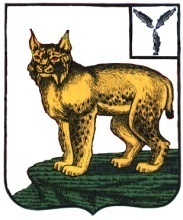 АДМИНИСТРАЦИЯТУРКОВСКОГО МУНИЦИПАЛЬНОГО РАЙОНАСАРАТОВСКОЙ ОБЛАСТИПОСТАНОВЛЕНИЕОт 19.06.2020 г.   № 588Об утверждении административного регламента по предоставлению муниципальной услуги «Выдача специального разрешения на движение по автомобильным дорогам тяжеловесного и (или) крупногабаритного транспортного средства по маршрутам, проходящим по автомобильным дорогам местного значения в границах Турковского муниципального района»В соответствии с Федеральным законом от 06 октября 2003 года № 131-ФЗ «Об общих принципах организации местного самоуправления в Российской Федерации», Федеральным законом от 27 июля 2010 года № 210-ФЗ «Об организации предоставления государственных и муниципальных услуг», Федеральным законом от 8 ноября 2007 года №257-ФЗ «Об автомобильных дорогах и о дорожной деятельности в Российской Федерации и о внесении изменений в отдельные законодательные акты Российской Федерации», Уставом Турковского муниципального района администрация Турковского муниципального района ПОСТАНОВЛЯЕТ:1. Утвердить административный регламент по предоставлению муниципальной услуги «Выдача специального разрешения на движение по автомобильным дорогам тяжеловесного и (или) крупногабаритного транспортного средства по маршрутам, проходящим по автомобильным дорогам местного значения в границах Турковского муниципального района» согласно приложению.2. Опубликовать настоящее постановление в официальном информационном бюллетене «Вестник Турковского муниципального района» и разместить на официальном сайте администрации Турковского муниципального района в информационно-телекоммуникационной сети «Интернет».3. Настоящее постановление вступает в силу после его официального опубликования.Глава Турковского муниципального района						      А.В. НикитинПриложение к постановлению администрации муниципального района от 19.06.2020 г. № 588АДМИНИСТРАТИВНЫЙ РЕГЛАМЕНТПО ПРЕДОСТАВЛЕНИЮ МУНИЦИПАЛЬНОЙ УСЛУГИ«ВЫДАЧА СПЕЦИАЛЬНОГО РАЗРЕШЕНИЯ НА ДВИЖЕНИЕ ПО АВТОМОБИЛЬНЫМ ДОРОГАМ ТЯЖЕЛОВЕСНОГО И (ИЛИ) КРУПНОГАБАРИТНОГО ТРАНСПОРТНОГО СРЕДСТВА ПО МАРШРУТАМ, ПРОХОДЯЩИМ ПО АВТОМОБИЛЬНЫМ ДОРОГАМ МЕСТНОГО ЗНАЧЕНИЯ В ГРАНИЦАХ ТУРКОВСКОГО МУНИЦИПАЛЬНОГО РАЙОНА»I. Общие положенияПредмет регулирования1.1. Административный регламент предоставления администрацией Турковского муниципального района муниципальной услуги по выдаче специального разрешения на движение по автомобильным дорогам тяжеловесного и (или) крупногабаритного транспортного средства по маршрутам, проходящим по автомобильным дорогам местного значения в границах Турковского муниципального района (далее – соответственно Административный регламент, орган местного самоуправления, муниципальная услуга) определяет сроки предоставления муниципальной услуги, а так же состав, последовательность действий (административных процедур), сроки их выполнения, требования к порядку их выполнения, порядок и формы контроля за предоставлением муниципальной услуги, порядок обжалования заявителями решений и действий (бездействия) органа местного самоуправления, предоставляющего муниципальную услугу, а также его должностных лиц, муниципальных служащих.Круг заявителей1.2. Получателями муниципальной услуги являются владельцы транспортного средства (физические и юридические лица, индивидуальные предприниматели) (далее - заявители).1.2.1. От имени заявителя за предоставлением муниципальной услуги вправе обратиться представитель заявителя, действующий в силу полномочий, основанных на оформленной в установленном законодательством Российской Федерации порядке доверенности, на указании федерального закона либо на акте уполномоченного на то государственного органа или органа местного самоуправления (далее – представитель заявителя).Требования к порядку информирования о предоставлении муниципальной услуги1.3. Информация об органе местного самоуправления, его структурных подразделениях, предоставляющих муниципальную услугу, организациях, участвующих в предоставлении муниципальной услуги Информация, предоставляемая заинтересованным лицам о муниципальной услуге, является открытой и общедоступной. Сведения о местах нахождения и графике работы органа местного самоуправления, его структурных подразделений, предоставляющих муниципальную услугу, организациях, участвующих в предоставлении муниципальной услуги, а также многофункциональных центров предоставления государственных и муниципальных услуг (далее – МФЦ), представлены в приложении №1 к Административному регламенту.1.4. Способ получения сведений о местонахождении и графике работы органа местного самоуправления, его структурных подразделений, предоставляющих муниципальную услугу, организациях, участвующих в предоставлении муниципальной услуги.Сведения о местах нахождения и графиках работы, контактных телефонах, адресах электронной почты органа местного самоуправления, его структурных подразделений, предоставляющих муниципальную услугу, организациях, участвующих в предоставлении муниципальной услуги, а также МФЦ, размещаются на информационных стендах и официальных сайтах вышеуказанных организаций, на порталах государственных и муниципальных услуг (функций) (http://www.gosuslugi.ru, http://64.gosuslugi.ru/) (далее – Единый и региональный порталы госуслуг), в средствах массовой информации.Информирование заинтересованных лиц по вопросам предоставления муниципальной услуги осуществляется специалистами управления строительства и жилищно-коммунального хозяйства администрации Турковского муниципального района (далее – подразделение), МФЦ. 1.5. Порядок получения информации заявителями по вопросам предоставления муниципальной услуги и услуг, которые являются необходимыми и обязательными для предоставления муниципальной услуги, сведений о ходе предоставления указанных услуг1.5.1. Информирование по вопросам предоставления муниципальной услуги осуществляется следующими способами:индивидуальное устное информирование непосредственно в подразделении;индивидуальное устное информирование по телефону;индивидуальное информирование в письменной форме, в том числе в форме электронного документа;публичное устное информирование с привлечением средств массовой информации;публичное письменное информирование.Информирование по вопросам предоставления муниципальной услуги способами, предусмотренными абзацами вторым - четвертым части первой настоящего пункта, осуществляется с учетом требований, установленных Федеральным законом «О порядке рассмотрения обращений граждан Российской Федерации».1.5.2. Для получения информации и консультаций по процедуре предоставления муниципальной услуги заявитель вправе обратиться непосредственно в подразделение (далее - личное обращение) в соответствии с графиком приема заявителей.Время ожидания заинтересованных лиц при индивидуальном устном информировании не может превышать 15 минут.При ответах на личные обращения специалисты подразделения подробно и в вежливой (корректной) форме информируют обратившихся по вопросам порядка предоставления муниципальной услуги, в том числе:местонахождения и графика работы подразделения, предоставляющего муниципальную услугу, местонахождений и графиков работы иных органов, обращение в которые необходимо для получения муниципальной услуги;перечня документов, необходимых для получения муниципальной услуги;времени приема и выдачи документов;срока предоставления муниципальной услуги;порядка обжалования решений, действий (бездействия), принимаемых и осуществляемых в ходе предоставления муниципальной услуги.1.5.3. Для получения информации по вопросам предоставления муниципальной услуги заявители могут обратиться к специалистам подразделения по телефону в соответствии с графиком приема заявителей.При ответах на телефонные обращения специалистами подразделения подробно и в вежливой (корректной) форме информируют обратившихся по вопросам, предусмотренных подпунктом 1.5.2 Административного регламента.1.5.4. Для получения информации по вопросам предоставления муниципальной услуги заявители могут обратиться в орган местного самоуправления письменно посредством почтовой связи, электронной почты либо подав письменное обращение непосредственно в подразделение.Письменные (электронные) обращения заявителей подлежат обязательной регистрации в течение трех календарных дней с момента поступления.В письменном обращении указываются:фамилия, имя, отчество (последнее - при наличии) (в случае обращения физического лица);полное наименование заявителя (в случае обращения от имени юридического лица);наименование органа, в который направляется письменное обращение, либо фамилия, имя, отчество соответствующего должностного лица, либо должность соответствующего лица;почтовый адрес, по которому должны быть направлены ответ, уведомление о переадресации обращения;предмет обращения;личная подпись заявителя (в случае обращения физического лица);подпись руководителя юридического лица либо уполномоченного представителя юридического лица (в случае обращения от имени юридического лица);дата составления обращения.В подтверждение своих доводов заявитель по своей инициативе прилагает к письменному обращению документы и материалы либо их копии.Для работы с обращениями, поступившими по электронной почте, назначается специалист органа местного самоуправления, подразделения, который не менее одного раза в день проверяет наличие обращений. При получении обращения указанный специалист, направляет на электронный адрес заявителя уведомление о получении обращения.Обращение, поступившее в орган местного самоуправления, подразделение в форме электронного документа на официальный адрес электронной почты, должно содержать следующую информацию:фамилию, имя, отчество (последнее - при наличии) (в случае обращения физического лица);полное наименование заявителя (в случае обращения от имени юридического лица);адрес электронной почты, по которому должны быть направлены ответ, уведомление о переадресации обращения;предмет обращения.Заявитель вправе приложить к такому обращению необходимые документы и материалы в электронной форме.Рассмотрение письменного (электронного) обращения осуществляется в течение 30 календарных дней со дня регистрации обращения. В случаях, предусмотренных Федеральным законом № 59-ФЗ «О порядке рассмотрения обращений граждан Российской Федерации» (часть 2 статьи 12), срок рассмотрения обращения, по решению руководителя органа, предоставляющего муниципальную услугу, может быть продлен не более чем на 30 дней с письменным уведомлением об этом заявителя, направившего обращение.Ответ на обращение дается в простой, четкой и понятной форме с указанием должности, фамилии, имени и отчества, номера телефона исполнителя, подписывается главой Турковского муниципального района.Ответ дается по существу поставленных в обращении вопросов, за исключением случаев, установленных Федеральным законом №59-ФЗ «О порядке рассмотрения обращений граждан Российской Федерации».Ответ на обращение направляется в форме электронного документа по адресу электронной почты, указанному в обращении, поступившем в орган местного самоуправления или должностному лицу в форме электронного документа, и в письменной форме по почтовому адресу, указанному в обращении, поступившем в орган местного самоуправления или должностному лицу в письменной форме. По просьбе гражданина, изложенной в обращении, ответ дополнительно направляется в установленные федеральным законодательством сроки по почтовому адресу или адресу электронной почты, указанному в обращении.1.5.5. Информирование заявителей по предоставлению муниципальной услуги осуществляется на безвозмездной основе.1.5.6. Со дня представления заявления и документов для предоставления муниципальной услуги заявитель имеет право на получение сведений о ходе предоставления муниципальной услуги по телефону, электронной почте, непосредственно в подразделении.1.6. Порядок, форма и место размещения информации по вопросам предоставления муниципальной услуги.Информирование по вопросам предоставления муниципальной услуги осуществляется путем размещения на информационных стендах, расположенных в здании подразделения, официальном сайте органа местного самоуправления, посредством Единого и регионального порталов следующей информации:выдержек из нормативных правовых актов, регулирующих деятельность по предоставлению муниципальной услуги;текста Административного регламента;перечня документов, необходимых для предоставления муниципальной услуги, подлежащих представлению заявителем, а также требований, предъявляемых к этим документам;перечня оснований для отказа в предоставлении муниципальной услуги;графика приема заявителей;образцов документов;информации о размере государственной пошлины за предоставление муниципальной услуги и образца платежного поручения с необходимыми реквизитами (при наличии).Информация о месте нахождения и графике работы МФЦ, через которые могут быть поданы (получены) документы в рамках предоставления муниципальной услуги, подана жалоба на решение, действия (бездействие) и решений, принятых (осуществляемых) в ходе предоставления муниципальной услуги, размещается на информационных стендах, расположенных в здании по адресу расположения подразделения, официальном сайте органа местного самоуправления, Единого портала МФЦ Саратовской области http://www.mfc64.ru/. II. Стандарт предоставления муниципальной услугиНаименование муниципальной услуги2.1. Наименование муниципальной услуги: «Выдача специального разрешения на движение по автомобильным дорогам тяжеловесного и (или) крупногабаритного транспортного средства по маршрутам, проходящим по автомобильным дорогам местного значения в границах Турковского муниципального района».Наименование органа местного самоуправления, предоставляющего муниципальную услугу2.2. Муниципальная услуга предоставляется органом местного самоуправления - администрацией Турковского муниципального района и осуществляется специалистами управления строительства и жилищно-коммунального хозяйства администрации Турковского муниципального района.Прием заявления и приложенных к нему документов на предоставление муниципальной услуги, выдача документов, являющихся результатом предоставления муниципальной услуги, могут осуществляться через МФЦ, в порядке, предусмотренном Соглашением о взаимодействии между МФЦ и органом местного самоуправления (далее – Соглашение о взаимодействии), в случае заключения данного Соглашения о взаимодействии.2.2.1. Запрещается требовать от заявителя осуществления действий, в том числе согласований, необходимых для получения муниципальной услуги и связанных с обращением в иные государственные органы, органы местного самоуправления организации, за исключением получения услуг и получения документов и информации, предоставляемых в результате предоставления таких услуг, включенных в перечень услуг, которые являются необходимыми и обязательными для предоставления муниципальных услуг.Результат предоставления муниципальной услуги2.3. Результатом предоставления муниципальной услуги является:- выдача специального разрешения на движение по автомобильным дорогам тяжеловесного и (или) крупногабаритного транспортного средства по маршрутам, проходящим по автомобильным дорогам местного значения в границах Турковского муниципального района (далее - разрешение);- принятие решения об отказе в выдаче разрешения.Срок предоставления муниципальной услуги2.4. Специальное разрешение в случае, если требуется согласование только владельцев автомобильных дорог, и при наличии соответствующих согласований выдается в срок, не превышающий 11 рабочих дней с даты регистрации заявления, в случае необходимости согласования маршрута транспортного средства с Госавтоинспекцией - в течение 15 рабочих дней с даты регистрации заявления.В случае если для осуществления движения тяжеловесных и (или) крупногабаритных транспортных средств требуется оценка технического состояния автомобильных дорог, их укрепление или принятие специальных мер по обустройству автомобильных дорог, их участков, а также пересекающих автомобильную дорогу сооружений и инженерных коммуникаций, срок выдачи специального разрешения увеличивается на срок проведения указанных мероприятий.В случае предоставления заявителем документов, указанных в пункте 2.6 Административного регламента, через МФЦ срок направления результата предоставления услуги заявителю исчисляется со дня передачи МФЦ таких документов в орган местного самоуправления.Внесение исправлений допущенных опечаток и (или) ошибок в выданных в результате предоставления муниципальной услуги документах осуществляется в срок не более 5 календарных дней со дня соответствующего обращения заявителя в орган местного самоуправления.Перечень нормативных правовых актов, регулирующих отношения, возникающие в связи с предоставлением муниципальной услуги2.5. Предоставление муниципальной услуги осуществляется в соответствии с положениями, установленными следующими правовыми актами:- Федеральным законом от 6 октября 2003 года №131-ФЗ «Об общих принципах организации местного самоуправления в Российской Федерации» (первоначальный текст опубликован в изданиях: «Российская газета» от 8 октября 2003 года №202; «Парламентская газета» от 8 октября 2003 года №186; Собрание законодательства Российской Федерации от 6 октября 2003 года №40, статья 3822; Ведомости Федерального Собрания Российской Федерации от 11 октября 2003 года №29; в приложении к изданию «Российская газета», 2003 год, №40);- Федеральным законом от 8 ноября 2007 года №257-ФЗ «Об автомобильных дорогах и о дорожной деятельности в Российской Федерации и о внесении изменений в отдельные законодательные акты Российской Федерации» (первоначальный текст опубликован в издании Собрание законодательства Российской Федерации от 12 ноября 2007 года №46, ст. 5553);- Федеральным законом от 7 февраля 2011 года №3-ФЗ «О полиции» (первоначальный текст опубликован в издании Собрание законодательства Российской Федерации от 14 февраля 2011 года №7, ст. 900);- Федеральным законом от 10 декабря 1995 года №196-ФЗ «О безопасности дорожного движения» (первоначальный текст опубликован в издании Собрание законодательства Российской Федерации от 11 декабря 1995года №50, ст. 4873);- Федеральным законом от 27 июля 2010 года №210-ФЗ «Об организации предоставления государственных и муниципальных услуг» (первоначальный текст опубликован в изданиях: «Российская газета» от 30 июля 2010 года №168, Собрание законодательства Российской Федерации от 2 августа 2010 года №31, ст. 4179);- Федеральным законом от 24 ноября 1995 года №181-ФЗ «О социальной защите инвалидов в Российской Федерации» (первоначальный текст опубликован в изданиях: Собрание законодательства Российской Федерации от 27 ноября 1995 года №48, ст. 4563, «Российская газета» от 2 декабря 1995 года №234);- Налоговым кодексом Российской Федерации (первоначальный текст опубликован в изданиях: Собрание законодательства Российской Федерации от 7 августа 2000 года №32, ст. 3340, «Российская газета» от 10 августа 2000 года №153-154, «Парламентская газета» от 10 августа 2000 года №151-152, Ведомости Федерального Собрания Российской Федерации от 25 сентября 2000 года №25);- постановлением Правительства Российской Федерации от 23 октября 1993 года №1090 «О правилах дорожного движения» (первоначальный текст опубликован в издании Собрание актов Президента Российской Федерации и Правительства Российской Федерации от 22 ноября 1993 года №47, ст. 4531);- постановление Правительства Российской Федерации от 31 января 2020 года №67 «Об утверждении Правил возмещения вреда, причиняемого тяжеловесными транспортными средствами, об изменении и признании утратившими силу некоторых актов Правительства Российской Федерации» (первоначальный текст опубликован в издании «Собрание законодательства Российской Федерации» от 10 февраля 2020 года №6, ст. 675);- постановлением Правительства Российской Федерации от 15 апреля 2011 года №272 «Об утверждении правил перевозок грузов автомобильным транспортом» (первоначальный текст опубликован в издании Собрание законодательства Российской Федерации от 25 апреля 2011 года №17, ст. 2407);- приказом Министерства транспорта Российской Федерации от 27 августа 2009 года №150 «О порядке проведения оценки технического состояния автомобильных дорог» (первоначальный текст опубликован в издании «Бюллетень нормативных актов федеральных органов исполнительной власти» от 15 февраля 2010 года №7);- приказом Министерства транспорта Российской Федерации от 5 июня 2019 года №167 «Об утверждении Порядка выдачи специального разрешения на движение по автомобильным дорогам тяжеловесного и (или) крупногабаритного транспортного средства» (текст опубликован на сайте официального интернет-портала правовой информации www.pravo.gov.ru 26 июля 2019 года);- приказом минэкономразвития Саратовской области от 14 декабря 2017 года №2626 «О составе действий, которые заявитель вправе совершить в электронной форме при получении государственных и муниципальных услуг в Саратовской области, включаемых в административный регламент предоставления услуги» (опубликован на сайте сетевого издания «Новости Саратовской Губернии» www.g-64.ru 19 декабря 2017 года).Исчерпывающий перечень документов, необходимых в соответствии с нормативными правовыми актами для предоставления муниципальной услуги и услуг, которые являются необходимыми и обязательными для предоставления муниципальной услуги, подлежащих представлению заявителем2.6. Для получения муниципальной услуги заявители представляют: 1) заявление о получении специального разрешения на движение по автомобильным дорогам транспортного средства, осуществляющего перевозки тяжеловесных и (или) крупногабаритных грузов (далее - заявление), по форме согласно приложению №2 к Административному регламенту.Заявление оформляется на русском языке машинописным текстом (наименования груза, марок и моделей транспортных средств, их государственных регистрационных номеров допускается оформлять буквами латинского алфавита);2) документ, подтверждающий полномочия лица на осуществление действий от имени заявителя (в случае если от имени заявителя действует представитель);3) копия документов каждого транспортного средства (паспорт транспортного средства или свидетельство о регистрации транспортного средства, паспорт самоходной машины), с использованием которого планируется поездка;4) схема тяжеловесного и (или) крупногабаритного транспортного средства (автопоезда) с изображением размещения груза (при наличии груза) (рекомендуемый образец схемы приведен в приложении №3 к Порядку выдачи специального разрешения на движение по автомобильным дорогам тяжеловесного и (или) крупногабаритного транспортного средства, утвержденному приказом Министерства транспорта Российской Федерации от 5 июля 2019 года №167 (далее - Порядок).На схеме изображается транспортное средство, планируемое к участию в перевозке, его габариты с грузом (при наличии груза), количество осей и колес на нем, взаимное расположение осей и колес, распределение нагрузки по осям и в случае неравномерного распределения нагрузки по длине оси - распределение на отдельные колеса, а также при наличии груза - габариты груза, расположение груза на транспортном средстве, погрузочная высота, свес (при наличии) (изображается вид в профиль, сзади), способы, места крепления груза;5) сведения о технических требованиях к перевозке заявленного груза в транспортном положении (в случае перевозки груза) - сведения изготовителя, производителя груза, эксплуатационные документы, содержащие информацию о весогабаритных параметрах груза;6) копия платежного документа, подтверждающего уплату государственной пошлины за выдачу специального разрешения (при наличии информации об уплате государственной пошлины, содержащейся в Государственной информационной системе о государственных и муниципальных платежах, копия платежного документа не требуется);7) копия ранее выданного специального разрешения, срок действия которого на момент подачи заявления не истек, - в случае повторной подачи заявления на движение крупногабаритной сельскохозяйственной техники (комбайн, трактор) своим ходом в период с марта по сентябрь в пределах одного муниципального образования при наличии действующего специального разрешения на данное транспортное средство.2.6.1. Заявление, схема транспортного средства (автопоезда), а также копии документов, указанных в подпункте 3 пункта 2.6 Административного регламента, должны быть подписаны заявителем (для физических лиц и индивидуальных предпринимателей) или руководителем (иным уполномоченным лицом) и заверены печатью (при наличии) (для юридических лиц).2.6.2. Документы не должны содержать подчистки либо приписки, зачеркнутые слова или другие исправления.2.6.3. Документы, указанные в пункте 2.6 Административного регламента, могут быть представлены заявителем непосредственно в орган местного самоуправления, в подразделение, в МФЦ, направлены в электронной форме через Единый и региональный порталы госуслуг, а также могут направляться по почте в органы местного самоуправления и посредством факсимильной связи с последующим представлением оригиналов заявления и схемы транспортного средства, заверенных копий документов и материалов, указанных в подпункте 3 пункта 2.6 Административного регламента. В случаях, предусмотренных законодательством, копии документов, должны быть нотариально заверены.Исчерпывающий перечень документов, необходимых в соответствии с нормативными правовыми актами для предоставления муниципальной услуги, которые находятся в распоряжении государственных органов, органов местного самоуправления и иных органов либо подведомственных государственным органам или органам местного самоуправления организаций, участвующих в предоставлении государственных или муниципальных услуг, и которые заявитель вправе представить по собственной инициативе2.7. Документы, необходимые для предоставления муниципальной услуги, которые находятся в распоряжении государственных органов, органов местного самоуправления и иных органов, участвующих в предоставлении муниципальной услуги, и которые заявитель вправе представить по собственной инициативе:1) сведения о государственной регистрации в качестве индивидуального предпринимателя или юридического лица, зарегистрированных на территории Российской Федерации;2) сведения об оплате вреда (в случае, если масса транспортного средства с грузом или без груза и (или) осевая масса превышают установленные параметры).3) копия платежного документа, подтверждающего уплату государственной пошлины за выдачу специального разрешения.Особенности взаимодействия с заявителем при предоставлении муниципальной услуги2.8. Запрещается требовать от заявителя представления документов и информации или осуществления действий, определенных частью 1 статьи 7 Федерального закона от 27 июля 2010 года №210-ФЗ «Об организации предоставления государственных и муниципальных услуг».Исчерпывающий перечень оснований для отказа в приеме документов, необходимых для предоставления муниципальной услуги2.9. Основания для отказа в регистрации заявления:1) заявление подписано лицом, не имеющим полномочий на подписание данного заявления;2) заявление не содержит сведений, установленных пунктом 8 Порядка;3) прилагаемые к заявлению документы не соответствуют требованиям пунктов 2.6, 2.6.1 Административного регламента (за исключением случаев, установленных подпунктами 6 и 7 пункта 2.6 Административного регламента).Орган местного самоуправления, принявший решение об отказе в регистрации заявления, обязан в течение одного рабочего дня с даты поступления заявления и прилагаемых к нему документов посредством почтового отправления, электронной почты либо по телефону, указанному в заявлении, проинформировать заявителя о принятом решении с указанием оснований принятия данного решения.Исчерпывающий перечень оснований для приостановления или отказа в предоставлении муниципальной услуги2.10. Основания для приостановления муниципальной услуги законодательством не предусмотрены.2.11. Основанием для принятия решения об отказе в выдаче специального разрешения, является:1) не вправе согласно Порядку выдавать специальные разрешения по заявленному маршруту;2) информация о государственной регистрации в качестве индивидуального предпринимателя или юридического лица не совпадает с соответствующей информацией, указанной в заявлении;3) сведения, представленные в заявлении и документах, не соответствуют техническим характеристикам транспортного средства и груза, а также технической возможности осуществления заявленной перевозки;4) установленные требования о перевозке делимого груза не соблюдены;5) при согласовании маршрута установлена невозможность осуществления движения по заявленному маршруту тяжеловесного и (или) крупногабаритного транспортного средства с заявленными техническими характеристиками в связи с техническим состоянием автомобильной дороги, искусственного сооружения или инженерных коммуникаций, а также по требованиям безопасности дорожного движения;6) отсутствует согласие заявителя на:- проведение оценки технического состояния автомобильной дороги согласно пункту 27 Порядка;- принятие специальных мер по обустройству пересекающих автомобильную дорогу сооружений и инженерных коммуникаций, определенных согласно проведенной оценке технического состояния автомобильной дороги и в установленных законодательством случаях;- укрепление автомобильных дорог или принятие специальных мер по обустройству автомобильных дорог или их участков, определенных согласно проведенной оценке технического состояния автомобильной дороги и в установленных законодательством случаях;7) заявитель не произвел оплату оценки технического состояния автомобильных дорог, их укрепления в случае, если такие работы были проведены по согласованию с заявителем, и не представил копии платежных документов, подтверждающих такую оплату;8) заявитель не произвел оплату принятия специальных мер по обустройству автомобильных дорог, их участков, а также пересекающих автомобильную дорогу сооружений и инженерных коммуникаций, если такие работы были проведены по согласованию с заявителем, и не представил копии платежных документов, подтверждающих такую оплату;9) заявитель не внес плату в счет возмещения вреда, причиняемого автомобильным дорогам тяжеловесным транспортным средством, и не представил копии платежных документов, подтверждающих такую оплату;10) отсутствуют оригиналы заявления и схемы автопоезда на день выдачи специального разрешения, заверенных регистрационных документов транспортного средства в случае, если заявление и документы направлялись в уполномоченный орган с использованием факсимильной связи;11) отсутствует согласование владельцев автомобильных дорог или согласующих организаций, если не требуется разработка специального проекта и (или) проекта организации дорожного движения;12) отсутствует специальный проект, проект организации дорожного движения (при необходимости);13) крупногабаритная сельскохозяйственная техника (комбайн, трактор) в случае повторной подачи заявления в соответствии с подпунктом 5 пункта 9 Порядка является тяжеловесным транспортным средством.Орган местного самоуправления, принявший решение об отказе в выдаче специального разрешения, посредством почтового отправления, электронной почты либо по телефону, указанному в заявлении, информирует заявителя о принятом решении, указав основания принятия данного решения.Орган местного самоуправления в случае принятия решения об отказе в выдаче специального разрешения по основаниям, указанным в подпунктах 1-4 настоящего пункта, посредством почтового отправления, электронной почты либо по телефону, указанному в заявлении, информирует заявителя в течение четырех рабочих дней со дня регистрации заявления. 2.12. На любой стадии административных процедур до принятия решения о направлении (выдаче) результата предоставления муниципальной услуги предоставление муниципальной услуги может быть прекращено по добровольному волеизъявлению заявителя на основании его письменного заявления.Порядок, размер и основания взимания государственной пошлины или иной платы, взимаемой за предоставление муниципальной услуги2.13. За выдачу разрешения взимается государственная пошлина в соответствии с законодательством Российской Федерации о налогах и сборах.Размер государственной пошлины устанавливается подпунктом 111 пункта 1 статьи 333.33 Налогового кодекса Российской Федерации.2.13.1. При выдаче разрешения взимается плата в счет возмещения вреда, причиняемого транспортным средством, осуществляющим перевозки тяжеловесных грузов по автомобильным дорогам местного значения в границах Турковского муниципального района, исходя из расчетов, производимых в соответствии с постановлением Правительства Российской Федерации от 31 января 2020 года №67 «Об утверждении Правил возмещения вреда, причиняемого тяжеловесными транспортными средствами, об изменении и признании утратившими силу некоторых актов Правительства Российской Федерации».2.13.2 В случае, если для движения транспортного средства, осуществляющего перевозки тяжеловесных и (или) крупногабаритных грузов, требуется оценка технического состояния автомобильных дорог, их укрепление или принятие специальных мер по обустройству автомобильных дорог, их участков, а также пересекающих автомобильную дорогу сооружений и инженерных коммуникаций, заявитель возмещает владельцам таких автомобильных дорог, сооружений и инженерных коммуникаций расходы на осуществление указанной оценки и принятие указанных мер.Максимальный срок ожидания в очереди при подаче запроса о предоставлении муниципальной услуги и при получении результата ее предоставления2.14. Максимальный срок ожидания в очереди при подаче документов для предоставления муниципальной услуги и при получении результата предоставления муниципальной услуги в случае личного обращения заявителя в орган местного самоуправления не превышает 15 минут.Срок регистрации запроса заявителя о предоставлении муниципальной услуги2.15. Запрос заявителя о предоставлении муниципальной услуги регистрируется в течение одного рабочего дня с момента поступления в орган местного самоуправления.Информация о поступлении заявления заносится в журнал регистрации заявлений (электронную базу данных), и включает в себя сведения о дате, регистрационном номере, Ф.И.О. заявителя. На заявлении проставляется штамп, в котором указывается входящий номер и дата регистрации.Требования к помещениям, в которых предоставляются муниципальная услуга, услуги, предоставляемые организациями, участвующими в предоставлении муниципальной услуги2.16. Вход в здание органа местного самоуправления, подразделения оформляется вывеской с указанием основных реквизитов органа местного самоуправления, подразделения.Вход в помещение приема и выдачи документов оборудуется пандусами, расширенными проходами, позволяющими обеспечить беспрепятственный доступ инвалидов, включая инвалидов, использующих кресла-коляски.Непосредственно в здании органа местного самоуправления, размещается схема расположения подразделений с номерами кабинетов, а также график работы специалистов.Для ожидания приема заявителям отводится специальное место, оборудованное стульями, столами (стойками) для возможности оформления документов, информационными стендами.Каждое рабочее место специалиста оборудуется персональным компьютером с возможностью доступа к необходимым информационным базам данных, а также офисной мебелью.Места предоставления муниципальной услуги должны соответствовать санитарным нормам и правилам, пожарной безопасности и иным требованиям безопасности.На стенде размещается следующая информация:полное наименование и месторасположение органа местного самоуправления, подразделения, телефоны, график работы, фамилии, имена, отчества специалистов;основные положения законодательства, касающиеся порядка предоставления муниципальной услуги;перечень и формы документов, необходимых для предоставления муниципальной услуги;перечень оснований для отказа в предоставлении муниципальной услуги;порядок обжалования действий (бездействия) органа местного самоуправления, предоставляющего муниципальную услугу, а также его должностных лиц, муниципальных служащих;перечень МФЦ (с указанием контактной информации), через которые может быть подано заявление.Показатели доступности и качества муниципальной услуги2.17. Показателями доступности предоставления муниципальной услуги являются:наличие полной и понятной информации о месте, порядке и сроках предоставления муниципальной услуги на информационных стендах органа местного самоуправления, в информационно-телекоммуникационных сетях общего пользования (в том числе в сети «Интернет»), средствах массовой информации, информационных материалах, размещенных в местах предоставления муниципальной услуги;наличие возможности получения муниципальной услуги в электронном виде и через МФЦ;содействие инвалиду (при необходимости) со стороны должностных лиц при входе, выходе и перемещении по помещению приема и выдачи документов;оказание инвалидам должностными лицами необходимой помощи, связанной с разъяснением в доступной для них форме порядка предоставления муниципальной услуги, оформлением необходимых для предоставления муниципальной услуги документов;обеспечение допуска сурдопереводчика, тифлосурдопереводчика, а также иного лица, владеющего жестовым языком; собаки-проводника при наличии документа, подтверждающего ее специальное обучение, выданного по установленной форме, в помещение приема и выдачи документов.2.18. Качество предоставления муниципальной услуги характеризуется отсутствием:превышения максимально допустимого времени ожидания в очереди (15 минут) при приеме документов от заявителей и выдаче результата муниципальной услуги;жалоб на решения и действия (бездействия) органа местного самоуправления, предоставляющего муниципальную услугу, а также его должностных лиц, муниципальных служащих;жалоб на некорректное, невнимательное отношение должностных лиц, муниципальных служащих органа местного самоуправления к заявителям;нарушений сроков предоставления муниципальной услуги и выполнения административных процедур.Требования, учитывающие особенности предоставления муниципальной услуги в электронной форме и МФЦ2.19. При предоставлении муниципальной услуги в электронной форме для заявителей обеспечивается: возможность получения информации о предоставляемой муниципальной услуге в сети Интернет, в том числе на официальном сайте органа местного самоуправления, на Едином и региональном порталах госуслуг;возможность направления заявления в электронной форме с использованием Единого и регионального порталов госуслуг;возможность осуществления с использованием Единого и регионального порталов госуслуг мониторинга хода предоставления муниципальной услуги через «Личный кабинет пользователя».В случае обращения заявителя через Единый и региональный порталы госуслуг по желанию заявителя обеспечивается возможность информирования о ходе предоставления услуги и направление сведений о принятом органом местного самоуправления решении о предоставлении муниципальной услуги по указанному в обращении адресу электронной почты.2.20. В случае обращения заявителя в МФЦ, документы на предоставление муниципальной услуги направляются в орган местного самоуправления в порядке, предусмотренном Соглашением о взаимодействии.При наличии технической возможности муниципальная услуга может быть предоставлена через МФЦ с учетом принципа экстерриториальности, в соответствии с которым заявитель вправе выбрать для обращения за получением муниципальной услуги любой МФЦ, расположенный на территории Саратовской области. Порядок предоставления муниципальной услуги через МФЦ с учетом принципа экстерриториальности определяется Соглашением о взаимодействии.III. Состав, последовательность и сроки выполнения административных процедур, требования к порядку их выполненияИсчерпывающий перечень административных процедур3.1. Предоставление муниципальной услуги включает в себя следующие административные процедуры:прием, регистрация заявления и прилагаемых документов;рассмотрение заявления и представленных документов;принятие решения по подготовке результата предоставления муниципальной услуги и направление (выдача) заявителю результата предоставления муниципальной услуги.Прием, регистрация заявления и прилагаемых документов3.2. Основанием для начала административной процедуры является поступление в подразделение заявления с приложением документов, предусмотренных пунктом. 2.6 Административного регламента, одним из следующих способов:посредством личного обращения заявителя (представителя заявителя) в подразделение;посредством личного обращения заявителя (представителя заявителя) в МФЦ;посредством почтового отправления;посредством факсимильной связи;посредством направления в электронном виде через Единый и региональный порталы.Заявление и прилагаемые к нему документы подлежат регистрации специалистом, ответственным за прием и регистрацию документов.Специалист, ответственный за прием и регистрацию документов, несет персональную ответственность за правильность выполнения процедуры по приему документов с учетом их конфиденциальности.Специалист, при поступлении заявления устанавливает наличие или отсутствие оснований для отказа в регистрации заявления, предусмотренных пунктом 2.9 Административного регламента.При наличии оснований для отказа в регистрации заявления специалист обязан в течение одного рабочего дня с даты поступления заявления и прилагаемых к нему документов посредством почтового отправления, электронной почты либо по телефону, указанному в заявлении, проинформировать заявителя о принятом решении об отказе в регистрации заявления с указанием оснований принятия данного решения.Результатом административной процедуры является регистрация поступивших заявления и прилагаемых документов. Способ фиксации результата административной процедуры:присвоение специалистом, ответственным за прием и регистрацию документов, регистрационного номера принятому заявлению.Максимальный срок выполнения административной процедуры составляет один рабочий день со дня подачи заявления.Рассмотрение заявления и прилагаемых документов3.3. Основанием для начала административной процедуры является наличие полного пакета документов, необходимого для предоставления муниципальной услуги.Специалист, ответственный за предоставление муниципальной услуги при рассмотрении представленных документов в течение четырех рабочих дней со дня регистрации заявления:1) осуществляет проверку:- наличия полномочий на выдачу специального разрешения по заявленному маршруту;-  сведений, предоставленных в заявлении и документах, на соответствие технических характеристик транспортного средства и груза (при наличии груза), а также технической возможности осуществления движения тяжеловесного и (или) крупногабаритного транспортного средства по заявленному маршруту;- информации о государственной регистрации в качестве индивидуального предпринимателя или юридического лица (для российских перевозчиков) с использованием единой системы межведомственного электронного взаимодействия и подключаемых к ней региональных систем межведомственного электронного взаимодействия;-  сведений о соблюдении требований о перевозке делимого груза.2) в случае выявления в ходе проверки оснований для отказа в предоставлении муниципальной услуги, предусмотренных подпунктами 1-4 пункта 2.11 Административного регламента, специалист, ответственный за предоставление муниципальной услуги, подготавливает уведомление об отказе в предоставлении муниципальной услуги. Уведомление об отказе в предоставлении муниципальной услуги должно содержать основания отказа с обязательной ссылкой на соответствующие положения Административного регламента.3) обеспечивает согласование с начальником управления строительства и жилищно-коммунального хозяйства администрации Турковского муниципального района, уведомления об отказе в предоставлении муниципальной услуги, и подписание его главой Турковского муниципального района.Подписанное уведомление об отказе в выдаче разрешения в течение четырех рабочих дней с даты регистрации заявления направляется заявителю.3.3.1. При отсутствии оснований для отказа в предоставлении муниципальной услуги, специалист, ответственный за предоставление муниципальной услуги в течение четырех рабочих дней со дня регистрации заявления:- устанавливает путь следования по заявленному маршруту;- определяет владельцев автомобильных дорог по пути следования заявленного маршрута;- направляет в адрес владельцев автомобильных дорог, по дорогам которых проходит данный маршрут, часть маршрута, запрос на согласование маршрута тяжеловесного и (или) крупногабаритного транспортного средства, в котором указывается:наименование органа, направившего запрос;исходящий номер и дата запроса;вид перевозки;маршрут движения (участок маршрута);наименование и адрес владельца транспортного средства;марка и модель транспортного средства, государственный регистрационный номер транспортного средства;предполагаемый срок и количество поездок;характеристика груза (при наличии груза) (полное наименование, марка, модель, габариты, масса);параметры транспортного средства (автопоезда) (расстояние между осями, нагрузки на оси, количество осей, масса транспортного средства (автопоезда) без груза/с грузом, габариты транспортного средства (автопоезда);необходимость автомобиля-прикрытия (сопровождения), предполагаемая скорость движения (в случае направления запроса на бумажном носителе);подпись должностного лица.3.3.2. Согласование маршрута осуществляется путем предоставления документа о согласовании, в том числе посредством факсимильной связи или путем применения единой системы межведомственного электронного взаимодействия с использованием электронно-цифровой подписи или ведомственных информационных систем с последующим хранением оригиналов документов в случае отсутствия механизма удостоверения электронно-цифровой подписи.3.3.3. К документу о согласовании маршрута владельцем автомобильной дороги прикладывается расчет платы в счет возмещения вреда.3.3.4. В случае, если характеристики автомобильных дорог или пересекающих автомобильную дорогу сооружений и инженерных коммуникаций не позволяют осуществить перевозку тяжеловесных и (или) крупногабаритных грузов по указанному в заявлении маршруту, владельцы автомобильных дорог направляют в орган местного самоуправления мотивированный отказ в согласовании запроса.3.3.5. Согласование маршрута проводится владельцами автомобильных дорог в течение четырех рабочих дней с даты поступления от органа местного самоуправления запроса.3.3.6. В случае, если установлено, что по маршруту, предложенному заявителем, для движения тяжеловесного и (или) крупногабаритного транспортного средства требуется разработка проекта организации дорожного движения, специального проекта, проведение обследования автомобильных дорог, их укрепление или принятие специальных мер по обустройству автомобильных дорог, их участков, а также пересекающих автомобильную дорогу сооружений и инженерных коммуникаций, уполномоченный орган в течение одного рабочего дня со дня установления соответствующих сведений посредством почтового отправления, электронной почты либо по телефону, указанному в заявлении, информирует об этом заявителя. В указанном случае согласование маршрута тяжеловесного и (или) крупногабаритного транспортного средства осуществляется в соответствии с главой V Порядка, при этом разработка проекта организации дорожного движения, специального проекта в соответствии с частью 14 статьи 31 Федерального закона от 8 ноября 2007 года №257-ФЗ «Об автомобильных дорогах и о дорожной деятельности в Российской Федерации и о внесении изменений в отдельные законодательные акты Российской Федерации» обеспечивается заявителем.3.3.7. После согласования маршрута всеми владельцами автомобильных дорог, входящих в указанный маршрут, орган местного самоуправления оформляет разрешение и в случаях, установленных пунктом 16 Порядка, направляет в адрес подразделения Госавтоинспекции запрос на согласование маршрута, который состоит из оформленного разрешения с приложением копий документов, указанных в подпунктах 1-3 пункта 2.6 Административного регламента, и копий согласований маршрута транспортного средства.3.3.8. Максимальный срок исполнения административной процедуры в случае, если требуется согласование только владельцев автомобильных дорог, и при наличии соответствующих согласований (мотивированного отказа в согласовании) составляет 7 рабочих дней, в случае необходимости согласования маршрута транспортного средства с подразделением Госавтоинспекции - 12 рабочих дней.В случае, если для осуществления перевозки тяжеловесных и (или) крупногабаритных грузов требуется оценка технического состояния автомобильных дорог, их укрепление или принятие специальных мер по обустройству автомобильных дорог, их участков, а также пересекающих автомобильную дорогу сооружений и инженерных коммуникаций, срок исполнения административной процедуры увеличивается на срок проведения указанных мероприятий.Принятие решения по подготовке результата предоставления муниципальной услуги и направление (выдача) заявителю результата предоставления муниципальной услуги 3.4. Основанием для начала исполнения административной процедуры является получение необходимых согласований (мотивированного отказа в согласовании) от владельцев автомобильных дорог, согласования маршрута подразделением Госавтоинспекции.Специалист, ответственный за предоставление муниципальной услуги при получении необходимых согласований определяет и доводит до сведения заявителя размер платы в счет возмещения вреда.Выдача разрешения осуществляется после представления заявителем:1) копий платежных документов, подтверждающих внесение платы в счет возмещения вреда, а также в случаях, установленных Порядком, оплату расходов на оценку технического состояния автомобильных дорог, их укрепление или на принятие специальных мер по обустройству автомобильных дорог или их участков, а также пересекающих автомобильную дорогу сооружений и инженерных коммуникаций.2) оригинала заявления и схемы транспортного средства, а также заверенных копий документов, указанных в подпункте 3 пункта 2.6 Административного регламента (в случае подачи заявления посредством факсимильной связи).Подтверждение факта оплаты государственной пошлины за выдачу разрешения орган местного самоуправления получает посредством использования единой системы межведомственного электронного взаимодействия по межведомственному запросу;По письменному обращению заявителя в течение одного рабочего дня до выдачи разрешения в случае, если не требуется согласование маршрута с подразделением Госавтоинспекции, допускается замена указанного в заявлении транспортного средства на аналогичное по своим техническим характеристикам, весовым и габаритным параметрам при условии представления подтверждающих однотипность весовых и габаритных параметров документов (копия паспорта транспортного средства или свидетельства о регистрации).При наличии оснований для отказа в предоставлении муниципальной услуги специалист, ответственный за предоставление муниципальной услуги подготавливает уведомление об отказе в предоставлении разрешения с указанием оснований принятия данного решения и передает его на подпись главе Турковского муниципального района.При отсутствии оснований для отказа в предоставлении муниципальной услуги специалист, ответственный за предоставление муниципальной услуги передает разрешение, оформленное в соответствии с требованиями Порядка, на подпись главе Турковского муниципального района.Подписанное председателем разрешение или уведомление об отказе в выдаче разрешения выдается (направляется) заявителю.Максимальный срок исполнения административной процедуры составляет три рабочих дня.В случае выбора заявителем в заявлении способа получения лично в многофункциональном центре такое решение направляется в указанный в настоящем пункте срок в многофункциональный центр.IV. Формы контроля за исполнением административного регламента предоставления муниципальной услугиПорядок осуществления текущего контроля за соблюдением и исполнением ответственными должностными лицами положений административного регламента и иных нормативных правовых актов, устанавливающих требования к предоставлению муниципальной услуги, а также принятию ими решений4.1.Текущий контроль за соблюдением и исполнением положений административного регламента и иных нормативных правовых актов, устанавливающих требования к предоставлению муниципальной услуги, и принятием решений специалистами подразделения осуществляется начальником управления строительства и жилищно-коммунального хозяйства администрации Турковского муниципального района посредством анализа действий специалистов подразделения, участвующих в предоставлении муниципальной услуги, и подготавливаемых ими в ходе предоставления муниципальной услуги документов, а также согласования таких документов.4.2. Текущий контроль осуществляется постоянно.Порядок и периодичность осуществления плановых и внеплановых проверок полноты и качества предоставления муниципальной услуги, в том числе порядок и формы контроля за полнотой и качеством предоставления муниципальной услуги4.3. Проверки полноты и качества предоставления муниципальной услуги осуществляются начальником управления строительства и жилищно-коммунального хозяйства администрации Турковского муниципального района.4.4. Проверки могут быть плановыми (осуществляться на основании планов работы органа местного самоуправления) и внеплановыми (в форме рассмотрения жалобы на действия (бездействие) должностных лиц органа местного самоуправления, предоставляющего муниципальную услугу, а также его должностных лиц, муниципальных служащих, ответственных за предоставление муниципальной услуги). При проверке могут рассматриваться все вопросы, связанные с предоставлением муниципальной услуги (комплексные проверки), или отдельные вопросы (тематические проверки).Периодичность осуществления плановых проверок устанавливается начальником управления строительства и жилищно-коммунального хозяйства администрации Турковского муниципального района.При проведении плановых, внеплановых проверок осуществляется контроль полноты и качества предоставления муниципальной услуги. Показатели качества предоставления муниципальной услуги определены пунктом 2.17 Административного регламента.4.5. Проверка полноты и качества предоставления муниципальной услуги проводится должностными лицами, указанными в пункте 4.1 Административного регламента. Результаты проверки оформляются в форме справки, содержащего выводы о наличии или отсутствии недостатков и предложения по их устранению (при наличии недостатков). Справка подписывается начальником управления строительства и жилищно-коммунального хозяйства администрации Турковского муниципального районаОтветственность муниципальных служащих органов местного самоуправления и иных должностных лиц за решения и действия (бездействие), принимаемые (осуществляемые) в ходе предоставления муниципальной услуги4.6. По результатам проведенных проверок в случае выявления нарушений соблюдения положений регламента виновные муниципальные служащие и должностные лица органа местного самоуправления несут персональную ответственность за решения и действия (бездействие), принимаемые в ходе предоставления муниципальной услуги в порядке, установленном законодательством.4.7. Персональная ответственность муниципальные служащие и должностные лица органа местного самоуправления закрепляется в должностных регламентах в соответствии с требованиями законодательства Российской Федерации и муниципальными нормативными правовыми актами.Положения, характеризующие требования к порядку и формам контроля за предоставлением муниципальной услуги, в том числе со стороны граждан, их объединений и организаций4.8. Заявители имеют право осуществлять контроль за соблюдением положений Административного регламента, сроков исполнения административных процедур в ходе рассмотрения их заявлений путем получения устной информации (в том числе по телефону) или письменных (в том числе в электронном виде) запросов.4.9. Заявитель вправе получать информацию о порядке предоставления муниципальной услуги, направлять замечания и предложения по улучшению качества предоставления муниципальной услуги, а также оценивать качество предоставления муниципальной услуги.V. Досудебный (внесудебный) порядок обжалования решений и действий (бездействия) органа, предоставляющего муниципальную услугу, многофункционального центра, организаций, указанных в части 1.1 статьи 16 Федерального закона от 27 июля 2010 года № 210-ФЗ «Об организации предоставления государственных и муниципальных услуг», а также их должностных лиц, муниципальных служащих, работниковИнформация для заявителя о его праве на досудебное (внесудебное) обжалование действий (бездействия) и решений, принятых (осуществляемых) в ходе предоставления муниципальной услуги5.1. В случае нарушения прав заявителей они вправе обжаловать действия (бездействие) органа местного самоуправления, его должностных лиц, муниципальных служащих, а также их решения, принимаемые при предоставлении муниципальной услуги во внесудебном порядке. Заявление об обжаловании подается и рассматривается в соответствии с Федеральным законом «Об организации предоставления государственных и муниципальных услуг», а также Федеральным законом «О порядке рассмотрения обращений граждан Российской Федерации».Предмет жалобы5.2. Предметом жалобы могут являться действие (бездействие) и (или) решения, осуществляемые (принятые) органом местного самоуправления, предоставляющим муниципальную услугу, а также его должностных лицом, муниципальным служащим, с совершением (принятием) которых не согласно лицо, обратившееся с жалобой.Заявитель может обратиться с жалобой, в том числе в следующих случаях:1) нарушение срока регистрации запроса о предоставлении муниципальной услуги, запроса, указанного в статье 15.1 Федерального закона от 27 июля 2010 года № 210-ФЗ «Об организации предоставления государственных и муниципальных услуг»;2) нарушение срока предоставления муниципальной услуги. В указанном случае досудебное (внесудебное) обжалование заявителем решений и действий (бездействия) многофункционального центра, работника многофункционального центра возможно в случае, если на многофункциональный центр, решения и действия (бездействие) которого обжалуются, возложена функция по предоставлению муниципальных услуг в полном объеме в порядке, определенном частью 1.3 статьи 16 Федерального закона от 27 июля 2010 года № 210-ФЗ «Об организации предоставления государственных и муниципальных услуг»;3) требование у заявителя документов или информации либо осуществления действий, представление или осуществление которых не предусмотрено нормативными правовыми актами Российской Федерации, нормативными правовыми актами Саратовской области, муниципальными правовыми актами для предоставления муниципальной услуги;4) отказ в приеме документов, предоставление которых предусмотрено нормативными правовыми актами Российской Федерации, нормативными правовыми актами Саратовской области, муниципальными правовыми актами для предоставления муниципальной услуги, у заявителя;5) отказ в предоставлении муниципальной услуги, если основания отказа не предусмотрены федеральными законами и принятыми в соответствии с ними иными нормативными правовыми актами Российской Федерации, законами и иными нормативными правовыми актами Саратовской области, муниципальными правовыми актами. В указанном случае досудебное (внесудебное) обжалование заявителем решений и действий (бездействия) многофункционального центра, работника многофункционального центра возможно в случае, если на многофункциональный центр, решения и действия (бездействие) которого обжалуются, возложена функция по предоставлению муниципальных услуг в полном объеме в порядке, определенном частью 1.3 статьи 16 Федерального закона от 27 июля 2010 года № 210-ФЗ «Об организации предоставления государственных и муниципальных услуг»;6) затребование с заявителя при предоставлении муниципальной услуги платы, не предусмотренной нормативными правовыми актами Российской Федерации, нормативными правовыми актами Саратовской области, муниципальными правовыми актами;7) отказ органа, предоставляющего муниципальную услугу, должностного лица органа, предоставляющего муниципальную услугу, многофункционального центра, работника многофункционального центра, организаций, предусмотренных частью 1.1 статьи 16 Федерального закона от 27 июля 2010 года № 210-ФЗ «Об организации предоставления государственных и муниципальных услуг», или их работников в исправлении допущенных ими опечаток и ошибок в выданных в результате предоставления муниципальной услуги документах либо нарушение установленного срока таких исправлений. В указанном случае досудебное (внесудебное) обжалование заявителем решений и действий (бездействия) многофункционального центра, работника многофункционального центра возможно в случае, если на многофункциональный центр, решения и действия (бездействие) которого обжалуются, возложена функция по предоставлению муниципальных услуг в полном объеме в порядке, определенном частью 1.3 статьи 16 Федерального закона от 27 июля 2010 года № 210-ФЗ «Об организации предоставления государственных и муниципальных услуг»;8) нарушение срока или порядка выдачи документов по результатам предоставления муниципальной услуги;9) приостановление предоставления муниципальной услуги, если основания приостановления не предусмотрены федеральными законами и принятыми в соответствии с ними иными нормативными правовыми актами Российской Федерации, законами и иными нормативными правовыми актами Саратовской области, муниципальными правовыми актами. В указанном случае досудебное (внесудебное) обжалование заявителем решений и действий (бездействия) многофункционального центра, работника многофункционального центра возможно в случае, если на многофункциональный центр, решения и действия (бездействие) которого обжалуются, возложена функция по предоставлению муниципальных услуг в полном объеме в порядке, определенном частью 1.3 статьи 16 Федерального закона от 27 июля 2010 года № 210-ФЗ «Об организации предоставления государственных и муниципальных услуг»;10) требование у заявителя при предоставлении муниципальной услуги документов или информации, отсутствие и (или) недостоверность которых не указывались при первоначальном отказе в приеме документов, необходимых для предоставления муниципальной услуги, либо в предоставлении муниципальной услуги, за исключением случаев, предусмотренных пунктом 4 части 1 статьи 7 Федерального закона от 27 июля 2010 года № 210-ФЗ «Об организации предоставления государственных и муниципальных услуг». В указанном случае досудебное (внесудебное) обжалование заявителем решений и действий (бездействия) многофункционального центра, работника многофункционального центра возможно в случае, если на многофункциональный центр, решения и действия (бездействие) которого обжалуются, возложена функция по предоставлению муниципальных услуг в полном объеме в порядке, определенном частью 1.3 статьи 16 Федерального закона от 27 июля 2010 года № 210-ФЗ «Об организации предоставления государственных и муниципальных услуг».Порядок подачи и рассмотрения жалобы5.3. Жалоба подается в письменной форме на бумажном носителе, в электронной форме в орган, предоставляющий муниципальную услугу, многофункциональный центр либо в соответствующий орган местного самоуправления, являющийся учредителем многофункционального центра, а также в организации, предусмотренные частью 1.1 статьи 16 Федерального закона от 27 июля 2010 года № 210-ФЗ «Об организации предоставления государственных и муниципальных услуг». Жалобы на решения и действия (бездействие) руководителя органа, предоставляющего муниципальную услугу, подаются в вышестоящий орган (при его наличии) либо в случае его отсутствия рассматриваются непосредственно руководителем органа, предоставляющего муниципальную услугу. Жалобы на решения и действия (бездействие) работника многофункционального центра подаются руководителю этого многофункционального центра. Жалобы на решения и действия (бездействие) многофункционального центра подаются учредителю многофункционального центра или должностному лицу, уполномоченному нормативным правовым актом Саратовской области. Жалобы на решения и действия (бездействие) работников организаций, предусмотренных частью 1.1 статьи 16 Федерального закона от 27 июля 2010 года № 210-ФЗ «Об организации предоставления государственных и муниципальных услуг», подаются руководителям этих организаций.5.4. Жалоба на решения и действия (бездействие) органа, предоставляющего муниципальную услугу, должностного лица органа, предоставляющего муниципальную услугу, муниципального служащего, руководителя органа, предоставляющего муниципальную услугу, может быть направлена по почте, через многофункциональный центр, с использованием информационно-телекоммуникационной сети «Интернет», официального сайта органа, предоставляющего муниципальную услугу, единого портала государственных и муниципальных услуг либо регионального портала государственных и муниципальных услуг, а также может быть принята при личном приеме заявителя. Жалоба на решения и действия (бездействие) многофункционального центра, работника многофункционального центра может быть направлена по почте, с использованием информационно-телекоммуникационной сети «Интернет», официального сайта многофункционального центра, единого портала государственных и муниципальных услуг либо регионального портала государственных и муниципальных услуг, а также может быть принята при личном приеме заявителя. Жалоба на решения и действия (бездействие) организаций, предусмотренных частью 1.1 статьи 16 Федерального закона от 27 июля 2010 года № 210-ФЗ «Об организации предоставления государственных и муниципальных услуг», а также их работников может быть направлена по почте, с использованием информационно-телекоммуникационной сети «Интернет», официальных сайтов этих организаций, единого портала государственных и муниципальных услуг либо регионального портала государственных и муниципальных услуг, а также может быть принята при личном приеме заявителя.5.5. Жалоба в соответствии с Федеральным законом от 27 июля 2010 года № 210-ФЗ «Об организации предоставления государственных и муниципальных услуг» должна содержать:1) наименование органа, предоставляющего муниципальную услугу, должностного лица органа, предоставляющего муниципальную услугу, либо муниципального служащего, многофункционального центра, его руководителя и (или) работника, организаций, предусмотренных частью 1.1 статьи 16 Федерального закона от 27 июля 2010 года № 210-ФЗ «Об организации предоставления государственных и муниципальных услуг», их руководителей и (или) работников, решения и действия (бездействие) которых обжалуются;2) фамилию, имя, отчество (последнее - при наличии), сведения о месте жительства заявителя - физического лица либо наименование, сведения о месте нахождения заявителя - юридического лица, а также номер (номера) контактного телефона, адрес (адреса) электронной почты (при наличии) и почтовый адрес, по которым должен быть направлен ответ заявителю;3) сведения об обжалуемых решениях и действиях (бездействии) органа, предоставляющего муниципальную услугу, должностного лица органа, предоставляющего муниципальную услугу, либо муниципального служащего, многофункционального центра, работника многофункционального центра, организаций, предусмотренных частью 1.1 статьи 16 Федерального закона от 27 июля 2010 года № 210-ФЗ «Об организации предоставления государственных и муниципальных услуг», их работников;4) доводы, на основании которых заявитель не согласен с решением и действием (бездействием) органа, предоставляющего муниципальную услугу, должностного лица органа, предоставляющего муниципальную услугу, либо муниципального служащего, многофункционального центра, работника многофункционального центра, организаций, предусмотренных частью 1.1 статьи 16 Федерального закона от 27 июля 2010 года № 210-ФЗ «Об организации предоставления государственных и муниципальных услуг», их работников. Заявителем могут быть представлены документы (при наличии), подтверждающие доводы заявителя, либо их копии.5.6. В электронном виде жалоба может быть подана заявителем посредством:официального сайта органа местного самоуправления в информационно-телекоммуникационной сети Интернет;электронной почты. Жалоба направляется на адрес электронной почты органа местного самоуправления в информационно-телекоммуникационной сети «Интернет»;Единого и регионального порталов госуслуг.При подаче жалобы в электронном виде документы могут быть представлены в форме электронных документов, подписанных электронной подписью, вид которой предусмотрен законодательством Российской Федерации, при этом документ, удостоверяющий личность заявителя, не требуется.Сроки рассмотрения жалобы5.7. Жалоба, поступившая в орган, предоставляющий муниципальную услугу, многофункциональный центр, учредителю многофункционального центра, в организации, предусмотренные частью 1.1 статьи 16 Федерального закона от 27 июля 2010 года № 210-ФЗ «Об организации предоставления государственных и муниципальных услуг», либо вышестоящий орган (при его наличии), подлежит рассмотрению в течение пятнадцати рабочих дней со дня ее регистрации, а в случае обжалования отказа органа, предоставляющего муниципальную услугу, многофункционального центра, организаций, предусмотренных частью 1.1 статьи 16 Федерального закона от 27 июля 2010 года № 210-ФЗ «Об организации предоставления государственных и муниципальных услуг», в приеме документов у заявителя либо в исправлении допущенных опечаток и ошибок или в случае обжалования нарушения установленного срока таких исправлений - в течение пяти рабочих дней со дня ее регистрации.Перечень оснований для приостановления рассмотрения жалобы 5.8. Оснований для приостановления рассмотрения жалобы не предусмотрено.Результат рассмотрения жалобы5.9. По результатам рассмотрения жалобы принимается одно из следующих решений:1) жалоба удовлетворяется, в том числе в форме отмены принятого решения, исправления допущенных опечаток и ошибок в выданных в результате предоставления муниципальной услуги документах, возврата заявителю денежных средств, взимание которых не предусмотрено нормативными правовыми актами Российской Федерации, нормативными правовыми актами Саратовской области, муниципальными правовыми актами;2) в удовлетворении жалобы отказывается.5.10. Не позднее дня, следующего за днем принятия решения, указанного в пункте 5.9 Административного регламента, заявителю в письменной форме и по желанию заявителя в электронной форме направляется мотивированный ответ о результатах рассмотрения жалобы.5.11. В случае признания жалобы подлежащей удовлетворению в ответе заявителю, указанном в пункте 5.10 Административного регламента, дается информация о действиях, осуществляемых органом, предоставляющим муниципальную услугу, многофункциональным центром либо организацией, предусмотренной частью 1.1 статьи 16 Федерального закона от 27 июля 2010 года № 210-ФЗ «Об организации предоставления государственных и муниципальных услуг», в целях незамедлительного устранения выявленных нарушений при оказании муниципальной услуги, а также приносятся извинения за доставленные неудобства и указывается информация о дальнейших действиях, которые необходимо совершить заявителю в целях получения муниципальной услуги.5.12. В случае признания жалобы, не подлежащей удовлетворению в ответе заявителю, указанном в пункте 5.10 Административного регламента, даются аргументированные разъяснения о причинах принятого решения, а также информация о порядке обжалования принятого решения.5.13. В случае установления в ходе или по результатам рассмотрения жалобы признаков состава административного правонарушения или преступления должностное лицо, работник, наделенные полномочиями по рассмотрению жалоб в пункте 5.3 Административного регламента, незамедлительно направляют имеющиеся материалы в органы прокуратуры.Приложение №1 к административному регламенту по предоставлению муниципальной услуги «Выдача специального разрешения на движение по автомобильным дорогам тяжеловесного и (или) крупногабаритного транспортного средства по маршрутам, проходящим по автомобильным дорогам местного значения в границах Турковского муниципального района»Сведения о местах нахождения и графике работы органа местного самоуправления, структурное подразделение, предоставляющее муниципальную услугу, МФЦПриложение № 2 к административному регламенту по предоставлению муниципальной услуги «Выдача специального разрешения на движение по автомобильным дорогам тяжеловесного и (или) крупногабаритного транспортного средства по маршрутам, проходящим по автомобильным дорогам местного значения в границах Турковского муниципального района»АдресТелефон, факсОфициальный сайтГрафик работыАдминистрация Турковского муниципального районаСаратовская область, рп. Турки, ул. Советская, д. 26+7(84543) 2-14-70+7(84543) 2-27-38www.turki.sarmo.ruПонедельник: с 8-00ч. до 17-00ч.Вторник: с 8-00ч. до 17-00ч.Среда: с 8-00ч. до 17-00ч.Четверг: с 8-00ч. до 17-00ч.Пятница: с 8-00ч. до 17-00ч.суббота, воскресенье -выходнойУправление строительства и жилищно-коммунального хозяйства администрации Турковского муниципального районаСаратовская область, рп. Турки, ул. Советская, д. 26+7(84543) 2-13-56+7(84543) 2-27-38www.turki.sarmo.ruПонедельник: с 8-00ч. до 17-00ч.Вторник: с 8-00ч. до 17-00ч.Среда: с 8-00ч. до 17-00ч.Четверг: с 8-00ч. до 17-00ч.Пятница: с 8-00ч. до 17-00ч.суббота, воскресенье -выходнойМФЦСаратовская область, рп. Турки, ул. Революционная, 13+7 (84543) 21-531 +7 (84543) 21-561www.mfc64.ruВторник: с 09.00 до 20.00 часовперерыв с 13.00 до 14.00 часовсреда-пятница: с 09.00 до 18.00 часовперерыв с 13.00 до 14.00 часовсуббота: с 09.00 до 15.30 часовперерыв с 13.00 до 13.30 часовпонедельник, воскресеньевыходнойРеквизиты заявителя
(наименование, адрес (местонахождение)
— для юридических лиц, фамилия, имя,
отчество (при наличии), адрес места
жительства — для физических лиц
и индивидуальных предпринимателейРеквизиты заявителя
(наименование, адрес (местонахождение)
— для юридических лиц, фамилия, имя,
отчество (при наличии), адрес места
жительства — для физических лиц
и индивидуальных предпринимателейРеквизиты заявителя
(наименование, адрес (местонахождение)
— для юридических лиц, фамилия, имя,
отчество (при наличии), адрес места
жительства — для физических лиц
и индивидуальных предпринимателейРеквизиты заявителя
(наименование, адрес (местонахождение)
— для юридических лиц, фамилия, имя,
отчество (при наличии), адрес места
жительства — для физических лиц
и индивидуальных предпринимателейРеквизиты заявителя
(наименование, адрес (местонахождение)
— для юридических лиц, фамилия, имя,
отчество (при наличии), адрес места
жительства — для физических лиц
и индивидуальных предпринимателейРеквизиты заявителя
(наименование, адрес (местонахождение)
— для юридических лиц, фамилия, имя,
отчество (при наличии), адрес места
жительства — для физических лиц
и индивидуальных предпринимателейРеквизиты заявителя
(наименование, адрес (местонахождение)
— для юридических лиц, фамилия, имя,
отчество (при наличии), адрес места
жительства — для физических лиц
и индивидуальных предпринимателейРеквизиты заявителя
(наименование, адрес (местонахождение)
— для юридических лиц, фамилия, имя,
отчество (при наличии), адрес места
жительства — для физических лиц
и индивидуальных предпринимателейРеквизиты заявителя
(наименование, адрес (местонахождение)
— для юридических лиц, фамилия, имя,
отчество (при наличии), адрес места
жительства — для физических лиц
и индивидуальных предпринимателейРеквизиты заявителя
(наименование, адрес (местонахождение)
— для юридических лиц, фамилия, имя,
отчество (при наличии), адрес места
жительства — для физических лиц
и индивидуальных предпринимателейРеквизиты заявителя
(наименование, адрес (местонахождение)
— для юридических лиц, фамилия, имя,
отчество (при наличии), адрес места
жительства — для физических лиц
и индивидуальных предпринимателейРеквизиты заявителя
(наименование, адрес (местонахождение)
— для юридических лиц, фамилия, имя,
отчество (при наличии), адрес места
жительства — для физических лиц
и индивидуальных предпринимателейРеквизиты заявителя
(наименование, адрес (местонахождение)
— для юридических лиц, фамилия, имя,
отчество (при наличии), адрес места
жительства — для физических лиц
и индивидуальных предпринимателейРеквизиты заявителя
(наименование, адрес (местонахождение)
— для юридических лиц, фамилия, имя,
отчество (при наличии), адрес места
жительства — для физических лиц
и индивидуальных предпринимателейРеквизиты заявителя
(наименование, адрес (местонахождение)
— для юридических лиц, фамилия, имя,
отчество (при наличии), адрес места
жительства — для физических лиц
и индивидуальных предпринимателейРеквизиты заявителя
(наименование, адрес (местонахождение)
— для юридических лиц, фамилия, имя,
отчество (при наличии), адрес места
жительства — для физических лиц
и индивидуальных предпринимателейРеквизиты заявителя
(наименование, адрес (местонахождение)
— для юридических лиц, фамилия, имя,
отчество (при наличии), адрес места
жительства — для физических лиц
и индивидуальных предпринимателейРеквизиты заявителя
(наименование, адрес (местонахождение)
— для юридических лиц, фамилия, имя,
отчество (при наличии), адрес места
жительства — для физических лиц
и индивидуальных предпринимателейРеквизиты заявителя
(наименование, адрес (местонахождение)
— для юридических лиц, фамилия, имя,
отчество (при наличии), адрес места
жительства — для физических лиц
и индивидуальных предпринимателейРеквизиты заявителя
(наименование, адрес (местонахождение)
— для юридических лиц, фамилия, имя,
отчество (при наличии), адрес места
жительства — для физических лиц
и индивидуальных предпринимателейРеквизиты заявителя
(наименование, адрес (местонахождение)
— для юридических лиц, фамилия, имя,
отчество (при наличии), адрес места
жительства — для физических лиц
и индивидуальных предпринимателейРеквизиты заявителя
(наименование, адрес (местонахождение)
— для юридических лиц, фамилия, имя,
отчество (при наличии), адрес места
жительства — для физических лиц
и индивидуальных предпринимателейРеквизиты заявителя
(наименование, адрес (местонахождение)
— для юридических лиц, фамилия, имя,
отчество (при наличии), адрес места
жительства — для физических лиц
и индивидуальных предпринимателейРеквизиты заявителя
(наименование, адрес (местонахождение)
— для юридических лиц, фамилия, имя,
отчество (при наличии), адрес места
жительства — для физических лиц
и индивидуальных предпринимателейРеквизиты заявителя
(наименование, адрес (местонахождение)
— для юридических лиц, фамилия, имя,
отчество (при наличии), адрес места
жительства — для физических лиц
и индивидуальных предпринимателейРеквизиты заявителя
(наименование, адрес (местонахождение)
— для юридических лиц, фамилия, имя,
отчество (при наличии), адрес места
жительства — для физических лиц
и индивидуальных предпринимателейРеквизиты заявителя
(наименование, адрес (местонахождение)
— для юридических лиц, фамилия, имя,
отчество (при наличии), адрес места
жительства — для физических лиц
и индивидуальных предпринимателейРеквизиты заявителя
(наименование, адрес (местонахождение)
— для юридических лиц, фамилия, имя,
отчество (при наличии), адрес места
жительства — для физических лиц
и индивидуальных предпринимателейРеквизиты заявителя
(наименование, адрес (местонахождение)
— для юридических лиц, фамилия, имя,
отчество (при наличии), адрес места
жительства — для физических лиц
и индивидуальных предпринимателейРеквизиты заявителя
(наименование, адрес (местонахождение)
— для юридических лиц, фамилия, имя,
отчество (при наличии), адрес места
жительства — для физических лиц
и индивидуальных предпринимателейРеквизиты заявителя
(наименование, адрес (местонахождение)
— для юридических лиц, фамилия, имя,
отчество (при наличии), адрес места
жительства — для физических лиц
и индивидуальных предпринимателейРеквизиты заявителя
(наименование, адрес (местонахождение)
— для юридических лиц, фамилия, имя,
отчество (при наличии), адрес места
жительства — для физических лиц
и индивидуальных предпринимателейРеквизиты заявителя
(наименование, адрес (местонахождение)
— для юридических лиц, фамилия, имя,
отчество (при наличии), адрес места
жительства — для физических лиц
и индивидуальных предпринимателейРеквизиты заявителя
(наименование, адрес (местонахождение)
— для юридических лиц, фамилия, имя,
отчество (при наличии), адрес места
жительства — для физических лиц
и индивидуальных предпринимателейРеквизиты заявителя
(наименование, адрес (местонахождение)
— для юридических лиц, фамилия, имя,
отчество (при наличии), адрес места
жительства — для физических лиц
и индивидуальных предпринимателейРеквизиты заявителя
(наименование, адрес (местонахождение)
— для юридических лиц, фамилия, имя,
отчество (при наличии), адрес места
жительства — для физических лиц
и индивидуальных предпринимателейРеквизиты заявителя
(наименование, адрес (местонахождение)
— для юридических лиц, фамилия, имя,
отчество (при наличии), адрес места
жительства — для физических лиц
и индивидуальных предпринимателейРеквизиты заявителя
(наименование, адрес (местонахождение)
— для юридических лиц, фамилия, имя,
отчество (при наличии), адрес места
жительства — для физических лиц
и индивидуальных предпринимателейРеквизиты заявителя
(наименование, адрес (местонахождение)
— для юридических лиц, фамилия, имя,
отчество (при наличии), адрес места
жительства — для физических лиц
и индивидуальных предпринимателейРеквизиты заявителя
(наименование, адрес (местонахождение)
— для юридических лиц, фамилия, имя,
отчество (при наличии), адрес места
жительства — для физических лиц
и индивидуальных предпринимателейРеквизиты заявителя
(наименование, адрес (местонахождение)
— для юридических лиц, фамилия, имя,
отчество (при наличии), адрес места
жительства — для физических лиц
и индивидуальных предпринимателейРеквизиты заявителя
(наименование, адрес (местонахождение)
— для юридических лиц, фамилия, имя,
отчество (при наличии), адрес места
жительства — для физических лиц
и индивидуальных предпринимателейРеквизиты заявителя
(наименование, адрес (местонахождение)
— для юридических лиц, фамилия, имя,
отчество (при наличии), адрес места
жительства — для физических лиц
и индивидуальных предпринимателейРеквизиты заявителя
(наименование, адрес (местонахождение)
— для юридических лиц, фамилия, имя,
отчество (при наличии), адрес места
жительства — для физических лиц
и индивидуальных предпринимателейРеквизиты заявителя
(наименование, адрес (местонахождение)
— для юридических лиц, фамилия, имя,
отчество (при наличии), адрес места
жительства — для физических лиц
и индивидуальных предпринимателейРеквизиты заявителя
(наименование, адрес (местонахождение)
— для юридических лиц, фамилия, имя,
отчество (при наличии), адрес места
жительства — для физических лиц
и индивидуальных предпринимателейРеквизиты заявителя
(наименование, адрес (местонахождение)
— для юридических лиц, фамилия, имя,
отчество (при наличии), адрес места
жительства — для физических лиц
и индивидуальных предпринимателейРеквизиты заявителя
(наименование, адрес (местонахождение)
— для юридических лиц, фамилия, имя,
отчество (при наличии), адрес места
жительства — для физических лиц
и индивидуальных предпринимателейРеквизиты заявителя
(наименование, адрес (местонахождение)
— для юридических лиц, фамилия, имя,
отчество (при наличии), адрес места
жительства — для физических лиц
и индивидуальных предпринимателейРеквизиты заявителя
(наименование, адрес (местонахождение)
— для юридических лиц, фамилия, имя,
отчество (при наличии), адрес места
жительства — для физических лиц
и индивидуальных предпринимателейРеквизиты заявителя
(наименование, адрес (местонахождение)
— для юридических лиц, фамилия, имя,
отчество (при наличии), адрес места
жительства — для физических лиц
и индивидуальных предпринимателейРеквизиты заявителя
(наименование, адрес (местонахождение)
— для юридических лиц, фамилия, имя,
отчество (при наличии), адрес места
жительства — для физических лиц
и индивидуальных предпринимателейРеквизиты заявителя
(наименование, адрес (местонахождение)
— для юридических лиц, фамилия, имя,
отчество (при наличии), адрес места
жительства — для физических лиц
и индивидуальных предпринимателейРеквизиты заявителя
(наименование, адрес (местонахождение)
— для юридических лиц, фамилия, имя,
отчество (при наличии), адрес места
жительства — для физических лиц
и индивидуальных предпринимателейРеквизиты заявителя
(наименование, адрес (местонахождение)
— для юридических лиц, фамилия, имя,
отчество (при наличии), адрес места
жительства — для физических лиц
и индивидуальных предпринимателейРеквизиты заявителя
(наименование, адрес (местонахождение)
— для юридических лиц, фамилия, имя,
отчество (при наличии), адрес места
жительства — для физических лиц
и индивидуальных предпринимателейРеквизиты заявителя
(наименование, адрес (местонахождение)
— для юридических лиц, фамилия, имя,
отчество (при наличии), адрес места
жительства — для физических лиц
и индивидуальных предпринимателейРеквизиты заявителя
(наименование, адрес (местонахождение)
— для юридических лиц, фамилия, имя,
отчество (при наличии), адрес места
жительства — для физических лиц
и индивидуальных предпринимателейРеквизиты заявителя
(наименование, адрес (местонахождение)
— для юридических лиц, фамилия, имя,
отчество (при наличии), адрес места
жительства — для физических лиц
и индивидуальных предпринимателейРеквизиты заявителя
(наименование, адрес (местонахождение)
— для юридических лиц, фамилия, имя,
отчество (при наличии), адрес места
жительства — для физических лиц
и индивидуальных предпринимателейРеквизиты заявителя
(наименование, адрес (местонахождение)
— для юридических лиц, фамилия, имя,
отчество (при наличии), адрес места
жительства — для физических лиц
и индивидуальных предпринимателейРеквизиты заявителя
(наименование, адрес (местонахождение)
— для юридических лиц, фамилия, имя,
отчество (при наличии), адрес места
жительства — для физических лиц
и индивидуальных предпринимателейРеквизиты заявителя
(наименование, адрес (местонахождение)
— для юридических лиц, фамилия, имя,
отчество (при наличии), адрес места
жительства — для физических лиц
и индивидуальных предпринимателейРеквизиты заявителя
(наименование, адрес (местонахождение)
— для юридических лиц, фамилия, имя,
отчество (при наличии), адрес места
жительства — для физических лиц
и индивидуальных предпринимателейРеквизиты заявителя
(наименование, адрес (местонахождение)
— для юридических лиц, фамилия, имя,
отчество (при наличии), адрес места
жительства — для физических лиц
и индивидуальных предпринимателейРеквизиты заявителя
(наименование, адрес (местонахождение)
— для юридических лиц, фамилия, имя,
отчество (при наличии), адрес места
жительства — для физических лиц
и индивидуальных предпринимателейРеквизиты заявителя
(наименование, адрес (местонахождение)
— для юридических лиц, фамилия, имя,
отчество (при наличии), адрес места
жительства — для физических лиц
и индивидуальных предпринимателейРеквизиты заявителя
(наименование, адрес (местонахождение)
— для юридических лиц, фамилия, имя,
отчество (при наличии), адрес места
жительства — для физических лиц
и индивидуальных предпринимателейРеквизиты заявителя
(наименование, адрес (местонахождение)
— для юридических лиц, фамилия, имя,
отчество (при наличии), адрес места
жительства — для физических лиц
и индивидуальных предпринимателейРеквизиты заявителя
(наименование, адрес (местонахождение)
— для юридических лиц, фамилия, имя,
отчество (при наличии), адрес места
жительства — для физических лиц
и индивидуальных предпринимателейРеквизиты заявителя
(наименование, адрес (местонахождение)
— для юридических лиц, фамилия, имя,
отчество (при наличии), адрес места
жительства — для физических лиц
и индивидуальных предпринимателейРеквизиты заявителя
(наименование, адрес (местонахождение)
— для юридических лиц, фамилия, имя,
отчество (при наличии), адрес места
жительства — для физических лиц
и индивидуальных предпринимателейРеквизиты заявителя
(наименование, адрес (местонахождение)
— для юридических лиц, фамилия, имя,
отчество (при наличии), адрес места
жительства — для физических лиц
и индивидуальных предпринимателейРеквизиты заявителя
(наименование, адрес (местонахождение)
— для юридических лиц, фамилия, имя,
отчество (при наличии), адрес места
жительства — для физических лиц
и индивидуальных предпринимателейРеквизиты заявителя
(наименование, адрес (местонахождение)
— для юридических лиц, фамилия, имя,
отчество (при наличии), адрес места
жительства — для физических лиц
и индивидуальных предпринимателейРеквизиты заявителя
(наименование, адрес (местонахождение)
— для юридических лиц, фамилия, имя,
отчество (при наличии), адрес места
жительства — для физических лиц
и индивидуальных предпринимателейРеквизиты заявителя
(наименование, адрес (местонахождение)
— для юридических лиц, фамилия, имя,
отчество (при наличии), адрес места
жительства — для физических лиц
и индивидуальных предпринимателейРеквизиты заявителя
(наименование, адрес (местонахождение)
— для юридических лиц, фамилия, имя,
отчество (при наличии), адрес места
жительства — для физических лиц
и индивидуальных предпринимателейРеквизиты заявителя
(наименование, адрес (местонахождение)
— для юридических лиц, фамилия, имя,
отчество (при наличии), адрес места
жительства — для физических лиц
и индивидуальных предпринимателейРеквизиты заявителя
(наименование, адрес (местонахождение)
— для юридических лиц, фамилия, имя,
отчество (при наличии), адрес места
жительства — для физических лиц
и индивидуальных предпринимателейРеквизиты заявителя
(наименование, адрес (местонахождение)
— для юридических лиц, фамилия, имя,
отчество (при наличии), адрес места
жительства — для физических лиц
и индивидуальных предпринимателейРеквизиты заявителя
(наименование, адрес (местонахождение)
— для юридических лиц, фамилия, имя,
отчество (при наличии), адрес места
жительства — для физических лиц
и индивидуальных предпринимателейРеквизиты заявителя
(наименование, адрес (местонахождение)
— для юридических лиц, фамилия, имя,
отчество (при наличии), адрес места
жительства — для физических лиц
и индивидуальных предпринимателейРеквизиты заявителя
(наименование, адрес (местонахождение)
— для юридических лиц, фамилия, имя,
отчество (при наличии), адрес места
жительства — для физических лиц
и индивидуальных предпринимателейРеквизиты заявителя
(наименование, адрес (местонахождение)
— для юридических лиц, фамилия, имя,
отчество (при наличии), адрес места
жительства — для физических лиц
и индивидуальных предпринимателейРеквизиты заявителя
(наименование, адрес (местонахождение)
— для юридических лиц, фамилия, имя,
отчество (при наличии), адрес места
жительства — для физических лиц
и индивидуальных предпринимателейРеквизиты заявителя
(наименование, адрес (местонахождение)
— для юридических лиц, фамилия, имя,
отчество (при наличии), адрес места
жительства — для физических лиц
и индивидуальных предпринимателейРеквизиты заявителя
(наименование, адрес (местонахождение)
— для юридических лиц, фамилия, имя,
отчество (при наличии), адрес места
жительства — для физических лиц
и индивидуальных предпринимателейРеквизиты заявителя
(наименование, адрес (местонахождение)
— для юридических лиц, фамилия, имя,
отчество (при наличии), адрес места
жительства — для физических лиц
и индивидуальных предпринимателейРеквизиты заявителя
(наименование, адрес (местонахождение)
— для юридических лиц, фамилия, имя,
отчество (при наличии), адрес места
жительства — для физических лиц
и индивидуальных предпринимателейРеквизиты заявителя
(наименование, адрес (местонахождение)
— для юридических лиц, фамилия, имя,
отчество (при наличии), адрес места
жительства — для физических лиц
и индивидуальных предпринимателейРеквизиты заявителя
(наименование, адрес (местонахождение)
— для юридических лиц, фамилия, имя,
отчество (при наличии), адрес места
жительства — для физических лиц
и индивидуальных предпринимателейРеквизиты заявителя
(наименование, адрес (местонахождение)
— для юридических лиц, фамилия, имя,
отчество (при наличии), адрес места
жительства — для физических лиц
и индивидуальных предпринимателейРеквизиты заявителя
(наименование, адрес (местонахождение)
— для юридических лиц, фамилия, имя,
отчество (при наличии), адрес места
жительства — для физических лиц
и индивидуальных предпринимателейРеквизиты заявителя
(наименование, адрес (местонахождение)
— для юридических лиц, фамилия, имя,
отчество (при наличии), адрес места
жительства — для физических лиц
и индивидуальных предпринимателейРеквизиты заявителя
(наименование, адрес (местонахождение)
— для юридических лиц, фамилия, имя,
отчество (при наличии), адрес места
жительства — для физических лиц
и индивидуальных предпринимателейРеквизиты заявителя
(наименование, адрес (местонахождение)
— для юридических лиц, фамилия, имя,
отчество (при наличии), адрес места
жительства — для физических лиц
и индивидуальных предпринимателейРеквизиты заявителя
(наименование, адрес (местонахождение)
— для юридических лиц, фамилия, имя,
отчество (при наличии), адрес места
жительства — для физических лиц
и индивидуальных предпринимателейРеквизиты заявителя
(наименование, адрес (местонахождение)
— для юридических лиц, фамилия, имя,
отчество (при наличии), адрес места
жительства — для физических лиц
и индивидуальных предпринимателейРеквизиты заявителя
(наименование, адрес (местонахождение)
— для юридических лиц, фамилия, имя,
отчество (при наличии), адрес места
жительства — для физических лиц
и индивидуальных предпринимателейРеквизиты заявителя
(наименование, адрес (местонахождение)
— для юридических лиц, фамилия, имя,
отчество (при наличии), адрес места
жительства — для физических лиц
и индивидуальных предпринимателейРеквизиты заявителя
(наименование, адрес (местонахождение)
— для юридических лиц, фамилия, имя,
отчество (при наличии), адрес места
жительства — для физических лиц
и индивидуальных предпринимателейРеквизиты заявителя
(наименование, адрес (местонахождение)
— для юридических лиц, фамилия, имя,
отчество (при наличии), адрес места
жительства — для физических лиц
и индивидуальных предпринимателейРеквизиты заявителя
(наименование, адрес (местонахождение)
— для юридических лиц, фамилия, имя,
отчество (при наличии), адрес места
жительства — для физических лиц
и индивидуальных предпринимателейРеквизиты заявителя
(наименование, адрес (местонахождение)
— для юридических лиц, фамилия, имя,
отчество (при наличии), адрес места
жительства — для физических лиц
и индивидуальных предпринимателейРеквизиты заявителя
(наименование, адрес (местонахождение)
— для юридических лиц, фамилия, имя,
отчество (при наличии), адрес места
жительства — для физических лиц
и индивидуальных предпринимателейРеквизиты заявителя
(наименование, адрес (местонахождение)
— для юридических лиц, фамилия, имя,
отчество (при наличии), адрес места
жительства — для физических лиц
и индивидуальных предпринимателейРеквизиты заявителя
(наименование, адрес (местонахождение)
— для юридических лиц, фамилия, имя,
отчество (при наличии), адрес места
жительства — для физических лиц
и индивидуальных предпринимателейРеквизиты заявителя
(наименование, адрес (местонахождение)
— для юридических лиц, фамилия, имя,
отчество (при наличии), адрес места
жительства — для физических лиц
и индивидуальных предпринимателейРеквизиты заявителя
(наименование, адрес (местонахождение)
— для юридических лиц, фамилия, имя,
отчество (при наличии), адрес места
жительства — для физических лиц
и индивидуальных предпринимателейРеквизиты заявителя
(наименование, адрес (местонахождение)
— для юридических лиц, фамилия, имя,
отчество (при наличии), адрес места
жительства — для физических лиц
и индивидуальных предпринимателейРеквизиты заявителя
(наименование, адрес (местонахождение)
— для юридических лиц, фамилия, имя,
отчество (при наличии), адрес места
жительства — для физических лиц
и индивидуальных предпринимателейРеквизиты заявителя
(наименование, адрес (местонахождение)
— для юридических лиц, фамилия, имя,
отчество (при наличии), адрес места
жительства — для физических лиц
и индивидуальных предпринимателейРеквизиты заявителя
(наименование, адрес (местонахождение)
— для юридических лиц, фамилия, имя,
отчество (при наличии), адрес места
жительства — для физических лиц
и индивидуальных предпринимателейРеквизиты заявителя
(наименование, адрес (местонахождение)
— для юридических лиц, фамилия, имя,
отчество (при наличии), адрес места
жительства — для физических лиц
и индивидуальных предпринимателейРеквизиты заявителя
(наименование, адрес (местонахождение)
— для юридических лиц, фамилия, имя,
отчество (при наличии), адрес места
жительства — для физических лиц
и индивидуальных предпринимателейРеквизиты заявителя
(наименование, адрес (местонахождение)
— для юридических лиц, фамилия, имя,
отчество (при наличии), адрес места
жительства — для физических лиц
и индивидуальных предпринимателейРеквизиты заявителя
(наименование, адрес (местонахождение)
— для юридических лиц, фамилия, имя,
отчество (при наличии), адрес места
жительства — для физических лиц
и индивидуальных предпринимателейРеквизиты заявителя
(наименование, адрес (местонахождение)
— для юридических лиц, фамилия, имя,
отчество (при наличии), адрес места
жительства — для физических лиц
и индивидуальных предпринимателейРеквизиты заявителя
(наименование, адрес (местонахождение)
— для юридических лиц, фамилия, имя,
отчество (при наличии), адрес места
жительства — для физических лиц
и индивидуальных предпринимателейРеквизиты заявителя
(наименование, адрес (местонахождение)
— для юридических лиц, фамилия, имя,
отчество (при наличии), адрес места
жительства — для физических лиц
и индивидуальных предпринимателейРеквизиты заявителя
(наименование, адрес (местонахождение)
— для юридических лиц, фамилия, имя,
отчество (при наличии), адрес места
жительства — для физических лиц
и индивидуальных предпринимателейРеквизиты заявителя
(наименование, адрес (местонахождение)
— для юридических лиц, фамилия, имя,
отчество (при наличии), адрес места
жительства — для физических лиц
и индивидуальных предпринимателейРеквизиты заявителя
(наименование, адрес (местонахождение)
— для юридических лиц, фамилия, имя,
отчество (при наличии), адрес места
жительства — для физических лиц
и индивидуальных предпринимателейРеквизиты заявителя
(наименование, адрес (местонахождение)
— для юридических лиц, фамилия, имя,
отчество (при наличии), адрес места
жительства — для физических лиц
и индивидуальных предпринимателейРеквизиты заявителя
(наименование, адрес (местонахождение)
— для юридических лиц, фамилия, имя,
отчество (при наличии), адрес места
жительства — для физических лиц
и индивидуальных предпринимателейРеквизиты заявителя
(наименование, адрес (местонахождение)
— для юридических лиц, фамилия, имя,
отчество (при наличии), адрес места
жительства — для физических лиц
и индивидуальных предпринимателейРеквизиты заявителя
(наименование, адрес (местонахождение)
— для юридических лиц, фамилия, имя,
отчество (при наличии), адрес места
жительства — для физических лиц
и индивидуальных предпринимателейРеквизиты заявителя
(наименование, адрес (местонахождение)
— для юридических лиц, фамилия, имя,
отчество (при наличии), адрес места
жительства — для физических лиц
и индивидуальных предпринимателейРеквизиты заявителя
(наименование, адрес (местонахождение)
— для юридических лиц, фамилия, имя,
отчество (при наличии), адрес места
жительства — для физических лиц
и индивидуальных предпринимателейРеквизиты заявителя
(наименование, адрес (местонахождение)
— для юридических лиц, фамилия, имя,
отчество (при наличии), адрес места
жительства — для физических лиц
и индивидуальных предпринимателейРеквизиты заявителя
(наименование, адрес (местонахождение)
— для юридических лиц, фамилия, имя,
отчество (при наличии), адрес места
жительства — для физических лиц
и индивидуальных предпринимателейРеквизиты заявителя
(наименование, адрес (местонахождение)
— для юридических лиц, фамилия, имя,
отчество (при наличии), адрес места
жительства — для физических лиц
и индивидуальных предпринимателейРеквизиты заявителя
(наименование, адрес (местонахождение)
— для юридических лиц, фамилия, имя,
отчество (при наличии), адрес места
жительства — для физических лиц
и индивидуальных предпринимателейРеквизиты заявителя
(наименование, адрес (местонахождение)
— для юридических лиц, фамилия, имя,
отчество (при наличии), адрес места
жительства — для физических лиц
и индивидуальных предпринимателейРеквизиты заявителя
(наименование, адрес (местонахождение)
— для юридических лиц, фамилия, имя,
отчество (при наличии), адрес места
жительства — для физических лиц
и индивидуальных предпринимателейРеквизиты заявителя
(наименование, адрес (местонахождение)
— для юридических лиц, фамилия, имя,
отчество (при наличии), адрес места
жительства — для физических лиц
и индивидуальных предпринимателейРеквизиты заявителя
(наименование, адрес (местонахождение)
— для юридических лиц, фамилия, имя,
отчество (при наличии), адрес места
жительства — для физических лиц
и индивидуальных предпринимателейРеквизиты заявителя
(наименование, адрес (местонахождение)
— для юридических лиц, фамилия, имя,
отчество (при наличии), адрес места
жительства — для физических лиц
и индивидуальных предпринимателейРеквизиты заявителя
(наименование, адрес (местонахождение)
— для юридических лиц, фамилия, имя,
отчество (при наличии), адрес места
жительства — для физических лиц
и индивидуальных предпринимателейРеквизиты заявителя
(наименование, адрес (местонахождение)
— для юридических лиц, фамилия, имя,
отчество (при наличии), адрес места
жительства — для физических лиц
и индивидуальных предпринимателейРеквизиты заявителя
(наименование, адрес (местонахождение)
— для юридических лиц, фамилия, имя,
отчество (при наличии), адрес места
жительства — для физических лиц
и индивидуальных предпринимателейРеквизиты заявителя
(наименование, адрес (местонахождение)
— для юридических лиц, фамилия, имя,
отчество (при наличии), адрес места
жительства — для физических лиц
и индивидуальных предпринимателейРеквизиты заявителя
(наименование, адрес (местонахождение)
— для юридических лиц, фамилия, имя,
отчество (при наличии), адрес места
жительства — для физических лиц
и индивидуальных предпринимателейРеквизиты заявителя
(наименование, адрес (местонахождение)
— для юридических лиц, фамилия, имя,
отчество (при наличии), адрес места
жительства — для физических лиц
и индивидуальных предпринимателейРеквизиты заявителя
(наименование, адрес (местонахождение)
— для юридических лиц, фамилия, имя,
отчество (при наличии), адрес места
жительства — для физических лиц
и индивидуальных предпринимателейРеквизиты заявителя
(наименование, адрес (местонахождение)
— для юридических лиц, фамилия, имя,
отчество (при наличии), адрес места
жительства — для физических лиц
и индивидуальных предпринимателейРеквизиты заявителя
(наименование, адрес (местонахождение)
— для юридических лиц, фамилия, имя,
отчество (при наличии), адрес места
жительства — для физических лиц
и индивидуальных предпринимателейРеквизиты заявителя
(наименование, адрес (местонахождение)
— для юридических лиц, фамилия, имя,
отчество (при наличии), адрес места
жительства — для физических лиц
и индивидуальных предпринимателейРеквизиты заявителя
(наименование, адрес (местонахождение)
— для юридических лиц, фамилия, имя,
отчество (при наличии), адрес места
жительства — для физических лиц
и индивидуальных предпринимателейРеквизиты заявителя
(наименование, адрес (местонахождение)
— для юридических лиц, фамилия, имя,
отчество (при наличии), адрес места
жительства — для физических лиц
и индивидуальных предпринимателейРеквизиты заявителя
(наименование, адрес (местонахождение)
— для юридических лиц, фамилия, имя,
отчество (при наличии), адрес места
жительства — для физических лиц
и индивидуальных предпринимателейРеквизиты заявителя
(наименование, адрес (местонахождение)
— для юридических лиц, фамилия, имя,
отчество (при наличии), адрес места
жительства — для физических лиц
и индивидуальных предпринимателейРеквизиты заявителя
(наименование, адрес (местонахождение)
— для юридических лиц, фамилия, имя,
отчество (при наличии), адрес места
жительства — для физических лиц
и индивидуальных предпринимателейРеквизиты заявителя
(наименование, адрес (местонахождение)
— для юридических лиц, фамилия, имя,
отчество (при наличии), адрес места
жительства — для физических лиц
и индивидуальных предпринимателейРеквизиты заявителя
(наименование, адрес (местонахождение)
— для юридических лиц, фамилия, имя,
отчество (при наличии), адрес места
жительства — для физических лиц
и индивидуальных предпринимателейИсх. отИсх. отИсх. отИсх. отИсх. от№№№поступило впоступило впоступило впоступило впоступило впоступило впоступило впоступило в(наименование уполномоченного органа)(наименование уполномоченного органа)(наименование уполномоченного органа)(наименование уполномоченного органа)(наименование уполномоченного органа)(наименование уполномоченного органа)(наименование уполномоченного органа)(наименование уполномоченного органа)(наименование уполномоченного органа)(наименование уполномоченного органа)(наименование уполномоченного органа)(наименование уполномоченного органа)(наименование уполномоченного органа)(наименование уполномоченного органа)(наименование уполномоченного органа)(наименование уполномоченного органа)(наименование уполномоченного органа)(наименование уполномоченного органа)(наименование уполномоченного органа)(наименование уполномоченного органа)(наименование уполномоченного органа)(наименование уполномоченного органа)(наименование уполномоченного органа)(наименование уполномоченного органа)(наименование уполномоченного органа)(наименование уполномоченного органа)датадатадата№№№ЗАЯВЛЕНИЕЗАЯВЛЕНИЕЗАЯВЛЕНИЕЗАЯВЛЕНИЕЗАЯВЛЕНИЕЗАЯВЛЕНИЕЗАЯВЛЕНИЕЗАЯВЛЕНИЕЗАЯВЛЕНИЕЗАЯВЛЕНИЕЗАЯВЛЕНИЕЗАЯВЛЕНИЕЗАЯВЛЕНИЕЗАЯВЛЕНИЕЗАЯВЛЕНИЕЗАЯВЛЕНИЕЗАЯВЛЕНИЕЗАЯВЛЕНИЕЗАЯВЛЕНИЕЗАЯВЛЕНИЕЗАЯВЛЕНИЕЗАЯВЛЕНИЕЗАЯВЛЕНИЕЗАЯВЛЕНИЕЗАЯВЛЕНИЕЗАЯВЛЕНИЕЗАЯВЛЕНИЕЗАЯВЛЕНИЕЗАЯВЛЕНИЕЗАЯВЛЕНИЕЗАЯВЛЕНИЕЗАЯВЛЕНИЕЗАЯВЛЕНИЕЗАЯВЛЕНИЕЗАЯВЛЕНИЕЗАЯВЛЕНИЕЗАЯВЛЕНИЕЗАЯВЛЕНИЕЗАЯВЛЕНИЕЗАЯВЛЕНИЕЗАЯВЛЕНИЕЗАЯВЛЕНИЕЗАЯВЛЕНИЕЗАЯВЛЕНИЕЗАЯВЛЕНИЕЗАЯВЛЕНИЕЗАЯВЛЕНИЕЗАЯВЛЕНИЕЗАЯВЛЕНИЕЗАЯВЛЕНИЕЗАЯВЛЕНИЕЗАЯВЛЕНИЕЗАЯВЛЕНИЕЗАЯВЛЕНИЕЗАЯВЛЕНИЕЗАЯВЛЕНИЕЗАЯВЛЕНИЕЗАЯВЛЕНИЕЗАЯВЛЕНИЕЗАЯВЛЕНИЕЗАЯВЛЕНИЕЗАЯВЛЕНИЕна получение специального разрешения на движение по автомобильным дорогамна получение специального разрешения на движение по автомобильным дорогамна получение специального разрешения на движение по автомобильным дорогамна получение специального разрешения на движение по автомобильным дорогамна получение специального разрешения на движение по автомобильным дорогамна получение специального разрешения на движение по автомобильным дорогамна получение специального разрешения на движение по автомобильным дорогамна получение специального разрешения на движение по автомобильным дорогамна получение специального разрешения на движение по автомобильным дорогамна получение специального разрешения на движение по автомобильным дорогамна получение специального разрешения на движение по автомобильным дорогамна получение специального разрешения на движение по автомобильным дорогамна получение специального разрешения на движение по автомобильным дорогамна получение специального разрешения на движение по автомобильным дорогамна получение специального разрешения на движение по автомобильным дорогамна получение специального разрешения на движение по автомобильным дорогамна получение специального разрешения на движение по автомобильным дорогамна получение специального разрешения на движение по автомобильным дорогамна получение специального разрешения на движение по автомобильным дорогамна получение специального разрешения на движение по автомобильным дорогамна получение специального разрешения на движение по автомобильным дорогамна получение специального разрешения на движение по автомобильным дорогамна получение специального разрешения на движение по автомобильным дорогамна получение специального разрешения на движение по автомобильным дорогамна получение специального разрешения на движение по автомобильным дорогамна получение специального разрешения на движение по автомобильным дорогамна получение специального разрешения на движение по автомобильным дорогамна получение специального разрешения на движение по автомобильным дорогамна получение специального разрешения на движение по автомобильным дорогамна получение специального разрешения на движение по автомобильным дорогамна получение специального разрешения на движение по автомобильным дорогамна получение специального разрешения на движение по автомобильным дорогамна получение специального разрешения на движение по автомобильным дорогамна получение специального разрешения на движение по автомобильным дорогамна получение специального разрешения на движение по автомобильным дорогамна получение специального разрешения на движение по автомобильным дорогамна получение специального разрешения на движение по автомобильным дорогамна получение специального разрешения на движение по автомобильным дорогамна получение специального разрешения на движение по автомобильным дорогамна получение специального разрешения на движение по автомобильным дорогамна получение специального разрешения на движение по автомобильным дорогамна получение специального разрешения на движение по автомобильным дорогамна получение специального разрешения на движение по автомобильным дорогамна получение специального разрешения на движение по автомобильным дорогамна получение специального разрешения на движение по автомобильным дорогамна получение специального разрешения на движение по автомобильным дорогамна получение специального разрешения на движение по автомобильным дорогамна получение специального разрешения на движение по автомобильным дорогамна получение специального разрешения на движение по автомобильным дорогамна получение специального разрешения на движение по автомобильным дорогамна получение специального разрешения на движение по автомобильным дорогамна получение специального разрешения на движение по автомобильным дорогамна получение специального разрешения на движение по автомобильным дорогамна получение специального разрешения на движение по автомобильным дорогамна получение специального разрешения на движение по автомобильным дорогамна получение специального разрешения на движение по автомобильным дорогамна получение специального разрешения на движение по автомобильным дорогамна получение специального разрешения на движение по автомобильным дорогамна получение специального разрешения на движение по автомобильным дорогамна получение специального разрешения на движение по автомобильным дорогамна получение специального разрешения на движение по автомобильным дорогамна получение специального разрешения на движение по автомобильным дорогамтяжеловесного и (или) крупногабаритного транспортного средстватяжеловесного и (или) крупногабаритного транспортного средстватяжеловесного и (или) крупногабаритного транспортного средстватяжеловесного и (или) крупногабаритного транспортного средстватяжеловесного и (или) крупногабаритного транспортного средстватяжеловесного и (или) крупногабаритного транспортного средстватяжеловесного и (или) крупногабаритного транспортного средстватяжеловесного и (или) крупногабаритного транспортного средстватяжеловесного и (или) крупногабаритного транспортного средстватяжеловесного и (или) крупногабаритного транспортного средстватяжеловесного и (или) крупногабаритного транспортного средстватяжеловесного и (или) крупногабаритного транспортного средстватяжеловесного и (или) крупногабаритного транспортного средстватяжеловесного и (или) крупногабаритного транспортного средстватяжеловесного и (или) крупногабаритного транспортного средстватяжеловесного и (или) крупногабаритного транспортного средстватяжеловесного и (или) крупногабаритного транспортного средстватяжеловесного и (или) крупногабаритного транспортного средстватяжеловесного и (или) крупногабаритного транспортного средстватяжеловесного и (или) крупногабаритного транспортного средстватяжеловесного и (или) крупногабаритного транспортного средстватяжеловесного и (или) крупногабаритного транспортного средстватяжеловесного и (или) крупногабаритного транспортного средстватяжеловесного и (или) крупногабаритного транспортного средстватяжеловесного и (или) крупногабаритного транспортного средстватяжеловесного и (или) крупногабаритного транспортного средстватяжеловесного и (или) крупногабаритного транспортного средстватяжеловесного и (или) крупногабаритного транспортного средстватяжеловесного и (или) крупногабаритного транспортного средстватяжеловесного и (или) крупногабаритного транспортного средстватяжеловесного и (или) крупногабаритного транспортного средстватяжеловесного и (или) крупногабаритного транспортного средстватяжеловесного и (или) крупногабаритного транспортного средстватяжеловесного и (или) крупногабаритного транспортного средстватяжеловесного и (или) крупногабаритного транспортного средстватяжеловесного и (или) крупногабаритного транспортного средстватяжеловесного и (или) крупногабаритного транспортного средстватяжеловесного и (или) крупногабаритного транспортного средстватяжеловесного и (или) крупногабаритного транспортного средстватяжеловесного и (или) крупногабаритного транспортного средстватяжеловесного и (или) крупногабаритного транспортного средстватяжеловесного и (или) крупногабаритного транспортного средстватяжеловесного и (или) крупногабаритного транспортного средстватяжеловесного и (или) крупногабаритного транспортного средстватяжеловесного и (или) крупногабаритного транспортного средстватяжеловесного и (или) крупногабаритного транспортного средстватяжеловесного и (или) крупногабаритного транспортного средстватяжеловесного и (или) крупногабаритного транспортного средстватяжеловесного и (или) крупногабаритного транспортного средстватяжеловесного и (или) крупногабаритного транспортного средстватяжеловесного и (или) крупногабаритного транспортного средстватяжеловесного и (или) крупногабаритного транспортного средстватяжеловесного и (или) крупногабаритного транспортного средстватяжеловесного и (или) крупногабаритного транспортного средстватяжеловесного и (или) крупногабаритного транспортного средстватяжеловесного и (или) крупногабаритного транспортного средстватяжеловесного и (или) крупногабаритного транспортного средстватяжеловесного и (или) крупногабаритного транспортного средстватяжеловесного и (или) крупногабаритного транспортного средстватяжеловесного и (или) крупногабаритного транспортного средстватяжеловесного и (или) крупногабаритного транспортного средстватяжеловесного и (или) крупногабаритного транспортного средстваНаименование — для юридических лиц; фамилия, имя, отчество (при наличии), данные документа, удостоверяющего личность — для физических лиц и индивидуальных предпринимателей, адрес, телефон и адрес электронной почты (при наличии) владельца транспортного средстваНаименование — для юридических лиц; фамилия, имя, отчество (при наличии), данные документа, удостоверяющего личность — для физических лиц и индивидуальных предпринимателей, адрес, телефон и адрес электронной почты (при наличии) владельца транспортного средстваНаименование — для юридических лиц; фамилия, имя, отчество (при наличии), данные документа, удостоверяющего личность — для физических лиц и индивидуальных предпринимателей, адрес, телефон и адрес электронной почты (при наличии) владельца транспортного средстваНаименование — для юридических лиц; фамилия, имя, отчество (при наличии), данные документа, удостоверяющего личность — для физических лиц и индивидуальных предпринимателей, адрес, телефон и адрес электронной почты (при наличии) владельца транспортного средстваНаименование — для юридических лиц; фамилия, имя, отчество (при наличии), данные документа, удостоверяющего личность — для физических лиц и индивидуальных предпринимателей, адрес, телефон и адрес электронной почты (при наличии) владельца транспортного средстваНаименование — для юридических лиц; фамилия, имя, отчество (при наличии), данные документа, удостоверяющего личность — для физических лиц и индивидуальных предпринимателей, адрес, телефон и адрес электронной почты (при наличии) владельца транспортного средстваНаименование — для юридических лиц; фамилия, имя, отчество (при наличии), данные документа, удостоверяющего личность — для физических лиц и индивидуальных предпринимателей, адрес, телефон и адрес электронной почты (при наличии) владельца транспортного средстваНаименование — для юридических лиц; фамилия, имя, отчество (при наличии), данные документа, удостоверяющего личность — для физических лиц и индивидуальных предпринимателей, адрес, телефон и адрес электронной почты (при наличии) владельца транспортного средстваНаименование — для юридических лиц; фамилия, имя, отчество (при наличии), данные документа, удостоверяющего личность — для физических лиц и индивидуальных предпринимателей, адрес, телефон и адрес электронной почты (при наличии) владельца транспортного средстваНаименование — для юридических лиц; фамилия, имя, отчество (при наличии), данные документа, удостоверяющего личность — для физических лиц и индивидуальных предпринимателей, адрес, телефон и адрес электронной почты (при наличии) владельца транспортного средстваНаименование — для юридических лиц; фамилия, имя, отчество (при наличии), данные документа, удостоверяющего личность — для физических лиц и индивидуальных предпринимателей, адрес, телефон и адрес электронной почты (при наличии) владельца транспортного средстваНаименование — для юридических лиц; фамилия, имя, отчество (при наличии), данные документа, удостоверяющего личность — для физических лиц и индивидуальных предпринимателей, адрес, телефон и адрес электронной почты (при наличии) владельца транспортного средстваНаименование — для юридических лиц; фамилия, имя, отчество (при наличии), данные документа, удостоверяющего личность — для физических лиц и индивидуальных предпринимателей, адрес, телефон и адрес электронной почты (при наличии) владельца транспортного средстваНаименование — для юридических лиц; фамилия, имя, отчество (при наличии), данные документа, удостоверяющего личность — для физических лиц и индивидуальных предпринимателей, адрес, телефон и адрес электронной почты (при наличии) владельца транспортного средстваНаименование — для юридических лиц; фамилия, имя, отчество (при наличии), данные документа, удостоверяющего личность — для физических лиц и индивидуальных предпринимателей, адрес, телефон и адрес электронной почты (при наличии) владельца транспортного средстваНаименование — для юридических лиц; фамилия, имя, отчество (при наличии), данные документа, удостоверяющего личность — для физических лиц и индивидуальных предпринимателей, адрес, телефон и адрес электронной почты (при наличии) владельца транспортного средстваНаименование — для юридических лиц; фамилия, имя, отчество (при наличии), данные документа, удостоверяющего личность — для физических лиц и индивидуальных предпринимателей, адрес, телефон и адрес электронной почты (при наличии) владельца транспортного средстваНаименование — для юридических лиц; фамилия, имя, отчество (при наличии), данные документа, удостоверяющего личность — для физических лиц и индивидуальных предпринимателей, адрес, телефон и адрес электронной почты (при наличии) владельца транспортного средстваНаименование — для юридических лиц; фамилия, имя, отчество (при наличии), данные документа, удостоверяющего личность — для физических лиц и индивидуальных предпринимателей, адрес, телефон и адрес электронной почты (при наличии) владельца транспортного средстваНаименование — для юридических лиц; фамилия, имя, отчество (при наличии), данные документа, удостоверяющего личность — для физических лиц и индивидуальных предпринимателей, адрес, телефон и адрес электронной почты (при наличии) владельца транспортного средстваНаименование — для юридических лиц; фамилия, имя, отчество (при наличии), данные документа, удостоверяющего личность — для физических лиц и индивидуальных предпринимателей, адрес, телефон и адрес электронной почты (при наличии) владельца транспортного средстваНаименование — для юридических лиц; фамилия, имя, отчество (при наличии), данные документа, удостоверяющего личность — для физических лиц и индивидуальных предпринимателей, адрес, телефон и адрес электронной почты (при наличии) владельца транспортного средстваНаименование — для юридических лиц; фамилия, имя, отчество (при наличии), данные документа, удостоверяющего личность — для физических лиц и индивидуальных предпринимателей, адрес, телефон и адрес электронной почты (при наличии) владельца транспортного средстваНаименование — для юридических лиц; фамилия, имя, отчество (при наличии), данные документа, удостоверяющего личность — для физических лиц и индивидуальных предпринимателей, адрес, телефон и адрес электронной почты (при наличии) владельца транспортного средстваНаименование — для юридических лиц; фамилия, имя, отчество (при наличии), данные документа, удостоверяющего личность — для физических лиц и индивидуальных предпринимателей, адрес, телефон и адрес электронной почты (при наличии) владельца транспортного средстваНаименование — для юридических лиц; фамилия, имя, отчество (при наличии), данные документа, удостоверяющего личность — для физических лиц и индивидуальных предпринимателей, адрес, телефон и адрес электронной почты (при наличии) владельца транспортного средстваНаименование — для юридических лиц; фамилия, имя, отчество (при наличии), данные документа, удостоверяющего личность — для физических лиц и индивидуальных предпринимателей, адрес, телефон и адрес электронной почты (при наличии) владельца транспортного средстваНаименование — для юридических лиц; фамилия, имя, отчество (при наличии), данные документа, удостоверяющего личность — для физических лиц и индивидуальных предпринимателей, адрес, телефон и адрес электронной почты (при наличии) владельца транспортного средстваНаименование — для юридических лиц; фамилия, имя, отчество (при наличии), данные документа, удостоверяющего личность — для физических лиц и индивидуальных предпринимателей, адрес, телефон и адрес электронной почты (при наличии) владельца транспортного средстваНаименование — для юридических лиц; фамилия, имя, отчество (при наличии), данные документа, удостоверяющего личность — для физических лиц и индивидуальных предпринимателей, адрес, телефон и адрес электронной почты (при наличии) владельца транспортного средстваНаименование — для юридических лиц; фамилия, имя, отчество (при наличии), данные документа, удостоверяющего личность — для физических лиц и индивидуальных предпринимателей, адрес, телефон и адрес электронной почты (при наличии) владельца транспортного средстваНаименование — для юридических лиц; фамилия, имя, отчество (при наличии), данные документа, удостоверяющего личность — для физических лиц и индивидуальных предпринимателей, адрес, телефон и адрес электронной почты (при наличии) владельца транспортного средстваНаименование — для юридических лиц; фамилия, имя, отчество (при наличии), данные документа, удостоверяющего личность — для физических лиц и индивидуальных предпринимателей, адрес, телефон и адрес электронной почты (при наличии) владельца транспортного средстваНаименование — для юридических лиц; фамилия, имя, отчество (при наличии), данные документа, удостоверяющего личность — для физических лиц и индивидуальных предпринимателей, адрес, телефон и адрес электронной почты (при наличии) владельца транспортного средстваНаименование — для юридических лиц; фамилия, имя, отчество (при наличии), данные документа, удостоверяющего личность — для физических лиц и индивидуальных предпринимателей, адрес, телефон и адрес электронной почты (при наличии) владельца транспортного средстваНаименование — для юридических лиц; фамилия, имя, отчество (при наличии), данные документа, удостоверяющего личность — для физических лиц и индивидуальных предпринимателей, адрес, телефон и адрес электронной почты (при наличии) владельца транспортного средстваНаименование — для юридических лиц; фамилия, имя, отчество (при наличии), данные документа, удостоверяющего личность — для физических лиц и индивидуальных предпринимателей, адрес, телефон и адрес электронной почты (при наличии) владельца транспортного средстваНаименование — для юридических лиц; фамилия, имя, отчество (при наличии), данные документа, удостоверяющего личность — для физических лиц и индивидуальных предпринимателей, адрес, телефон и адрес электронной почты (при наличии) владельца транспортного средстваНаименование — для юридических лиц; фамилия, имя, отчество (при наличии), данные документа, удостоверяющего личность — для физических лиц и индивидуальных предпринимателей, адрес, телефон и адрес электронной почты (при наличии) владельца транспортного средстваНаименование — для юридических лиц; фамилия, имя, отчество (при наличии), данные документа, удостоверяющего личность — для физических лиц и индивидуальных предпринимателей, адрес, телефон и адрес электронной почты (при наличии) владельца транспортного средстваНаименование — для юридических лиц; фамилия, имя, отчество (при наличии), данные документа, удостоверяющего личность — для физических лиц и индивидуальных предпринимателей, адрес, телефон и адрес электронной почты (при наличии) владельца транспортного средстваНаименование — для юридических лиц; фамилия, имя, отчество (при наличии), данные документа, удостоверяющего личность — для физических лиц и индивидуальных предпринимателей, адрес, телефон и адрес электронной почты (при наличии) владельца транспортного средстваНаименование — для юридических лиц; фамилия, имя, отчество (при наличии), данные документа, удостоверяющего личность — для физических лиц и индивидуальных предпринимателей, адрес, телефон и адрес электронной почты (при наличии) владельца транспортного средстваНаименование — для юридических лиц; фамилия, имя, отчество (при наличии), данные документа, удостоверяющего личность — для физических лиц и индивидуальных предпринимателей, адрес, телефон и адрес электронной почты (при наличии) владельца транспортного средстваНаименование — для юридических лиц; фамилия, имя, отчество (при наличии), данные документа, удостоверяющего личность — для физических лиц и индивидуальных предпринимателей, адрес, телефон и адрес электронной почты (при наличии) владельца транспортного средстваНаименование — для юридических лиц; фамилия, имя, отчество (при наличии), данные документа, удостоверяющего личность — для физических лиц и индивидуальных предпринимателей, адрес, телефон и адрес электронной почты (при наличии) владельца транспортного средстваНаименование — для юридических лиц; фамилия, имя, отчество (при наличии), данные документа, удостоверяющего личность — для физических лиц и индивидуальных предпринимателей, адрес, телефон и адрес электронной почты (при наличии) владельца транспортного средстваНаименование — для юридических лиц; фамилия, имя, отчество (при наличии), данные документа, удостоверяющего личность — для физических лиц и индивидуальных предпринимателей, адрес, телефон и адрес электронной почты (при наличии) владельца транспортного средстваНаименование — для юридических лиц; фамилия, имя, отчество (при наличии), данные документа, удостоверяющего личность — для физических лиц и индивидуальных предпринимателей, адрес, телефон и адрес электронной почты (при наличии) владельца транспортного средстваНаименование — для юридических лиц; фамилия, имя, отчество (при наличии), данные документа, удостоверяющего личность — для физических лиц и индивидуальных предпринимателей, адрес, телефон и адрес электронной почты (при наличии) владельца транспортного средстваНаименование — для юридических лиц; фамилия, имя, отчество (при наличии), данные документа, удостоверяющего личность — для физических лиц и индивидуальных предпринимателей, адрес, телефон и адрес электронной почты (при наличии) владельца транспортного средстваНаименование — для юридических лиц; фамилия, имя, отчество (при наличии), данные документа, удостоверяющего личность — для физических лиц и индивидуальных предпринимателей, адрес, телефон и адрес электронной почты (при наличии) владельца транспортного средстваНаименование — для юридических лиц; фамилия, имя, отчество (при наличии), данные документа, удостоверяющего личность — для физических лиц и индивидуальных предпринимателей, адрес, телефон и адрес электронной почты (при наличии) владельца транспортного средстваНаименование — для юридических лиц; фамилия, имя, отчество (при наличии), данные документа, удостоверяющего личность — для физических лиц и индивидуальных предпринимателей, адрес, телефон и адрес электронной почты (при наличии) владельца транспортного средстваНаименование — для юридических лиц; фамилия, имя, отчество (при наличии), данные документа, удостоверяющего личность — для физических лиц и индивидуальных предпринимателей, адрес, телефон и адрес электронной почты (при наличии) владельца транспортного средстваНаименование — для юридических лиц; фамилия, имя, отчество (при наличии), данные документа, удостоверяющего личность — для физических лиц и индивидуальных предпринимателей, адрес, телефон и адрес электронной почты (при наличии) владельца транспортного средстваНаименование — для юридических лиц; фамилия, имя, отчество (при наличии), данные документа, удостоверяющего личность — для физических лиц и индивидуальных предпринимателей, адрес, телефон и адрес электронной почты (при наличии) владельца транспортного средстваНаименование — для юридических лиц; фамилия, имя, отчество (при наличии), данные документа, удостоверяющего личность — для физических лиц и индивидуальных предпринимателей, адрес, телефон и адрес электронной почты (при наличии) владельца транспортного средстваНаименование — для юридических лиц; фамилия, имя, отчество (при наличии), данные документа, удостоверяющего личность — для физических лиц и индивидуальных предпринимателей, адрес, телефон и адрес электронной почты (при наличии) владельца транспортного средстваНаименование — для юридических лиц; фамилия, имя, отчество (при наличии), данные документа, удостоверяющего личность — для физических лиц и индивидуальных предпринимателей, адрес, телефон и адрес электронной почты (при наличии) владельца транспортного средстваНаименование — для юридических лиц; фамилия, имя, отчество (при наличии), данные документа, удостоверяющего личность — для физических лиц и индивидуальных предпринимателей, адрес, телефон и адрес электронной почты (при наличии) владельца транспортного средстваНаименование — для юридических лиц; фамилия, имя, отчество (при наличии), данные документа, удостоверяющего личность — для физических лиц и индивидуальных предпринимателей, адрес, телефон и адрес электронной почты (при наличии) владельца транспортного средстваИНН, ОГРН/ОГРНИП владельцаИНН, ОГРН/ОГРНИП владельцаИНН, ОГРН/ОГРНИП владельцаИНН, ОГРН/ОГРНИП владельцаИНН, ОГРН/ОГРНИП владельцаИНН, ОГРН/ОГРНИП владельцаИНН, ОГРН/ОГРНИП владельцаИНН, ОГРН/ОГРНИП владельцаИНН, ОГРН/ОГРНИП владельцаИНН, ОГРН/ОГРНИП владельцаИНН, ОГРН/ОГРНИП владельцаИНН, ОГРН/ОГРНИП владельцаИНН, ОГРН/ОГРНИП владельцаИНН, ОГРН/ОГРНИП владельцаИНН, ОГРН/ОГРНИП владельцаИНН, ОГРН/ОГРНИП владельцаИНН, ОГРН/ОГРНИП владельцаИНН, ОГРН/ОГРНИП владельцаИНН, ОГРН/ОГРНИП владельцаИНН, ОГРН/ОГРНИП владельцаИНН, ОГРН/ОГРНИП владельцаИНН, ОГРН/ОГРНИП владельцаИНН, ОГРН/ОГРНИП владельцаИНН, ОГРН/ОГРНИП владельцаИНН, ОГРН/ОГРНИП владельцаИНН, ОГРН/ОГРНИП владельцаИНН, ОГРН/ОГРНИП владельцаИНН, ОГРН/ОГРНИП владельцатранспортного средстватранспортного средстватранспортного средстватранспортного средстватранспортного средстватранспортного средстватранспортного средстватранспортного средстватранспортного средстватранспортного средстватранспортного средстватранспортного средстватранспортного средстватранспортного средстватранспортного средстватранспортного средстватранспортного средстватранспортного средстватранспортного средстватранспортного средстватранспортного средстватранспортного средстватранспортного средстватранспортного средстватранспортного средстватранспортного средстватранспортного средстватранспортного средстваМаршрут движенияМаршрут движенияМаршрут движенияМаршрут движенияМаршрут движенияМаршрут движенияМаршрут движенияМаршрут движенияМаршрут движенияМаршрут движенияМаршрут движенияМаршрут движенияМаршрут движенияМаршрут движенияМаршрут движенияМаршрут движенияМаршрут движенияМаршрут движенияМаршрут движенияМаршрут движенияМаршрут движенияМаршрут движенияМаршрут движенияМаршрут движенияМаршрут движенияМаршрут движенияМаршрут движенияМаршрут движенияМаршрут движенияМаршрут движенияМаршрут движенияМаршрут движенияМаршрут движенияМаршрут движенияМаршрут движенияМаршрут движенияМаршрут движенияМаршрут движенияМаршрут движенияМаршрут движенияМаршрут движенияМаршрут движенияМаршрут движенияМаршрут движенияМаршрут движенияМаршрут движенияМаршрут движенияМаршрут движенияМаршрут движенияМаршрут движенияМаршрут движенияМаршрут движенияМаршрут движенияМаршрут движенияМаршрут движенияМаршрут движенияМаршрут движенияМаршрут движенияМаршрут движенияМаршрут движенияМаршрут движенияМаршрут движенияВид перевозки (межрегиональная, местная)Вид перевозки (межрегиональная, местная)Вид перевозки (межрегиональная, местная)Вид перевозки (межрегиональная, местная)Вид перевозки (межрегиональная, местная)Вид перевозки (межрегиональная, местная)Вид перевозки (межрегиональная, местная)Вид перевозки (межрегиональная, местная)Вид перевозки (межрегиональная, местная)Вид перевозки (межрегиональная, местная)Вид перевозки (межрегиональная, местная)Вид перевозки (межрегиональная, местная)Вид перевозки (межрегиональная, местная)Вид перевозки (межрегиональная, местная)Вид перевозки (межрегиональная, местная)Вид перевозки (межрегиональная, местная)Вид перевозки (межрегиональная, местная)Вид перевозки (межрегиональная, местная)Вид перевозки (межрегиональная, местная)Вид перевозки (межрегиональная, местная)Вид перевозки (межрегиональная, местная)Вид перевозки (межрегиональная, местная)Вид перевозки (межрегиональная, местная)Вид перевозки (межрегиональная, местная)Вид перевозки (межрегиональная, местная)Вид перевозки (межрегиональная, местная)Вид перевозки (межрегиональная, местная)Вид перевозки (межрегиональная, местная)На срокНа срокНа срокНа срокНа срокНа срокНа срокНа срокНа срокНа срокНа срокНа срокНа срокНа срокНа срокНа срокНа срокНа срокНа срокНа срокНа срокНа срокНа срокНа срокНа срокНа срокНа срокНа срокссспопопоНа количество поездокНа количество поездокНа количество поездокНа количество поездокНа количество поездокНа количество поездокНа количество поездокНа количество поездокНа количество поездокНа количество поездокНа количество поездокНа количество поездокНа количество поездокНа количество поездокНа количество поездокНа количество поездокНа количество поездокНа количество поездокНа количество поездокНа количество поездокНа количество поездокНа количество поездокНа количество поездокНа количество поездокНа количество поездокНа количество поездокНа количество поездокНа количество поездокХарактеристика груза (при наличии груза)Характеристика груза (при наличии груза)Характеристика груза (при наличии груза)Характеристика груза (при наличии груза)Характеристика груза (при наличии груза)Характеристика груза (при наличии груза)Характеристика груза (при наличии груза)Характеристика груза (при наличии груза)Характеристика груза (при наличии груза)Характеристика груза (при наличии груза)Характеристика груза (при наличии груза)Характеристика груза (при наличии груза)Характеристика груза (при наличии груза)Характеристика груза (при наличии груза)Характеристика груза (при наличии груза)Характеристика груза (при наличии груза)Характеристика груза (при наличии груза)Характеристика груза (при наличии груза)Характеристика груза (при наличии груза)Характеристика груза (при наличии груза)Характеристика груза (при наличии груза)Характеристика груза (при наличии груза)Характеристика груза (при наличии груза)Характеристика груза (при наличии груза)Характеристика груза (при наличии груза)Характеристика груза (при наличии груза)Характеристика груза (при наличии груза)Характеристика груза (при наличии груза)ДелимыйДелимыйДелимыйДелимыйДелимыйДелимыйДелимыйДелимыйДелимыйДелимыйдададададададададададададанетнетнетнетнетнетнетнетнетнетнетНаименование1Наименование1Наименование1Наименование1Наименование1Наименование1Наименование1Наименование1Наименование1Наименование1Наименование1Наименование1Наименование1Наименование1Наименование1Наименование1Наименование1Наименование1Наименование1Наименование1Наименование1Наименование1Наименование1Наименование1Наименование1Наименование1Наименование1Наименование1Наименование1Наименование1Наименование1Наименование1Наименование1Наименование1Наименование1Наименование1Наименование1Наименование1Габариты (м)Габариты (м)Габариты (м)Габариты (м)Габариты (м)Габариты (м)Габариты (м)Габариты (м)Габариты (м)Габариты (м)Габариты (м)Габариты (м)Габариты (м)Масса (т)Масса (т)Масса (т)Масса (т)Масса (т)Масса (т)Масса (т)Масса (т)Масса (т)Масса (т)Масса (т)Длина свеса (м) (при наличии)Длина свеса (м) (при наличии)Длина свеса (м) (при наличии)Длина свеса (м) (при наличии)Длина свеса (м) (при наличии)Длина свеса (м) (при наличии)Длина свеса (м) (при наличии)Длина свеса (м) (при наличии)Длина свеса (м) (при наличии)Длина свеса (м) (при наличии)Длина свеса (м) (при наличии)Длина свеса (м) (при наличии)Длина свеса (м) (при наличии)Длина свеса (м) (при наличии)Длина свеса (м) (при наличии)Длина свеса (м) (при наличии)Длина свеса (м) (при наличии)Длина свеса (м) (при наличии)Длина свеса (м) (при наличии)Длина свеса (м) (при наличии)Длина свеса (м) (при наличии)Длина свеса (м) (при наличии)Длина свеса (м) (при наличии)Длина свеса (м) (при наличии)Длина свеса (м) (при наличии)Длина свеса (м) (при наличии)Длина свеса (м) (при наличии)Длина свеса (м) (при наличии)Длина свеса (м) (при наличии)Длина свеса (м) (при наличии)Длина свеса (м) (при наличии)Длина свеса (м) (при наличии)Длина свеса (м) (при наличии)Длина свеса (м) (при наличии)Длина свеса (м) (при наличии)Длина свеса (м) (при наличии)Длина свеса (м) (при наличии)Длина свеса (м) (при наличии)Транспортное средство (автопоезд) (марка и модель транспортного средства (тягача, прицепа (полуприцепа), государственный регистрационный номер транспортного средства (тягача, прицепа (полуприцепа))Транспортное средство (автопоезд) (марка и модель транспортного средства (тягача, прицепа (полуприцепа), государственный регистрационный номер транспортного средства (тягача, прицепа (полуприцепа))Транспортное средство (автопоезд) (марка и модель транспортного средства (тягача, прицепа (полуприцепа), государственный регистрационный номер транспортного средства (тягача, прицепа (полуприцепа))Транспортное средство (автопоезд) (марка и модель транспортного средства (тягача, прицепа (полуприцепа), государственный регистрационный номер транспортного средства (тягача, прицепа (полуприцепа))Транспортное средство (автопоезд) (марка и модель транспортного средства (тягача, прицепа (полуприцепа), государственный регистрационный номер транспортного средства (тягача, прицепа (полуприцепа))Транспортное средство (автопоезд) (марка и модель транспортного средства (тягача, прицепа (полуприцепа), государственный регистрационный номер транспортного средства (тягача, прицепа (полуприцепа))Транспортное средство (автопоезд) (марка и модель транспортного средства (тягача, прицепа (полуприцепа), государственный регистрационный номер транспортного средства (тягача, прицепа (полуприцепа))Транспортное средство (автопоезд) (марка и модель транспортного средства (тягача, прицепа (полуприцепа), государственный регистрационный номер транспортного средства (тягача, прицепа (полуприцепа))Транспортное средство (автопоезд) (марка и модель транспортного средства (тягача, прицепа (полуприцепа), государственный регистрационный номер транспортного средства (тягача, прицепа (полуприцепа))Транспортное средство (автопоезд) (марка и модель транспортного средства (тягача, прицепа (полуприцепа), государственный регистрационный номер транспортного средства (тягача, прицепа (полуприцепа))Транспортное средство (автопоезд) (марка и модель транспортного средства (тягача, прицепа (полуприцепа), государственный регистрационный номер транспортного средства (тягача, прицепа (полуприцепа))Транспортное средство (автопоезд) (марка и модель транспортного средства (тягача, прицепа (полуприцепа), государственный регистрационный номер транспортного средства (тягача, прицепа (полуприцепа))Транспортное средство (автопоезд) (марка и модель транспортного средства (тягача, прицепа (полуприцепа), государственный регистрационный номер транспортного средства (тягача, прицепа (полуприцепа))Транспортное средство (автопоезд) (марка и модель транспортного средства (тягача, прицепа (полуприцепа), государственный регистрационный номер транспортного средства (тягача, прицепа (полуприцепа))Транспортное средство (автопоезд) (марка и модель транспортного средства (тягача, прицепа (полуприцепа), государственный регистрационный номер транспортного средства (тягача, прицепа (полуприцепа))Транспортное средство (автопоезд) (марка и модель транспортного средства (тягача, прицепа (полуприцепа), государственный регистрационный номер транспортного средства (тягача, прицепа (полуприцепа))Транспортное средство (автопоезд) (марка и модель транспортного средства (тягача, прицепа (полуприцепа), государственный регистрационный номер транспортного средства (тягача, прицепа (полуприцепа))Транспортное средство (автопоезд) (марка и модель транспортного средства (тягача, прицепа (полуприцепа), государственный регистрационный номер транспортного средства (тягача, прицепа (полуприцепа))Транспортное средство (автопоезд) (марка и модель транспортного средства (тягача, прицепа (полуприцепа), государственный регистрационный номер транспортного средства (тягача, прицепа (полуприцепа))Транспортное средство (автопоезд) (марка и модель транспортного средства (тягача, прицепа (полуприцепа), государственный регистрационный номер транспортного средства (тягача, прицепа (полуприцепа))Транспортное средство (автопоезд) (марка и модель транспортного средства (тягача, прицепа (полуприцепа), государственный регистрационный номер транспортного средства (тягача, прицепа (полуприцепа))Транспортное средство (автопоезд) (марка и модель транспортного средства (тягача, прицепа (полуприцепа), государственный регистрационный номер транспортного средства (тягача, прицепа (полуприцепа))Транспортное средство (автопоезд) (марка и модель транспортного средства (тягача, прицепа (полуприцепа), государственный регистрационный номер транспортного средства (тягача, прицепа (полуприцепа))Транспортное средство (автопоезд) (марка и модель транспортного средства (тягача, прицепа (полуприцепа), государственный регистрационный номер транспортного средства (тягача, прицепа (полуприцепа))Транспортное средство (автопоезд) (марка и модель транспортного средства (тягача, прицепа (полуприцепа), государственный регистрационный номер транспортного средства (тягача, прицепа (полуприцепа))Транспортное средство (автопоезд) (марка и модель транспортного средства (тягача, прицепа (полуприцепа), государственный регистрационный номер транспортного средства (тягача, прицепа (полуприцепа))Транспортное средство (автопоезд) (марка и модель транспортного средства (тягача, прицепа (полуприцепа), государственный регистрационный номер транспортного средства (тягача, прицепа (полуприцепа))Транспортное средство (автопоезд) (марка и модель транспортного средства (тягача, прицепа (полуприцепа), государственный регистрационный номер транспортного средства (тягача, прицепа (полуприцепа))Транспортное средство (автопоезд) (марка и модель транспортного средства (тягача, прицепа (полуприцепа), государственный регистрационный номер транспортного средства (тягача, прицепа (полуприцепа))Транспортное средство (автопоезд) (марка и модель транспортного средства (тягача, прицепа (полуприцепа), государственный регистрационный номер транспортного средства (тягача, прицепа (полуприцепа))Транспортное средство (автопоезд) (марка и модель транспортного средства (тягача, прицепа (полуприцепа), государственный регистрационный номер транспортного средства (тягача, прицепа (полуприцепа))Транспортное средство (автопоезд) (марка и модель транспортного средства (тягача, прицепа (полуприцепа), государственный регистрационный номер транспортного средства (тягача, прицепа (полуприцепа))Транспортное средство (автопоезд) (марка и модель транспортного средства (тягача, прицепа (полуприцепа), государственный регистрационный номер транспортного средства (тягача, прицепа (полуприцепа))Транспортное средство (автопоезд) (марка и модель транспортного средства (тягача, прицепа (полуприцепа), государственный регистрационный номер транспортного средства (тягача, прицепа (полуприцепа))Транспортное средство (автопоезд) (марка и модель транспортного средства (тягача, прицепа (полуприцепа), государственный регистрационный номер транспортного средства (тягача, прицепа (полуприцепа))Транспортное средство (автопоезд) (марка и модель транспортного средства (тягача, прицепа (полуприцепа), государственный регистрационный номер транспортного средства (тягача, прицепа (полуприцепа))Транспортное средство (автопоезд) (марка и модель транспортного средства (тягача, прицепа (полуприцепа), государственный регистрационный номер транспортного средства (тягача, прицепа (полуприцепа))Транспортное средство (автопоезд) (марка и модель транспортного средства (тягача, прицепа (полуприцепа), государственный регистрационный номер транспортного средства (тягача, прицепа (полуприцепа))Транспортное средство (автопоезд) (марка и модель транспортного средства (тягача, прицепа (полуприцепа), государственный регистрационный номер транспортного средства (тягача, прицепа (полуприцепа))Транспортное средство (автопоезд) (марка и модель транспортного средства (тягача, прицепа (полуприцепа), государственный регистрационный номер транспортного средства (тягача, прицепа (полуприцепа))Транспортное средство (автопоезд) (марка и модель транспортного средства (тягача, прицепа (полуприцепа), государственный регистрационный номер транспортного средства (тягача, прицепа (полуприцепа))Транспортное средство (автопоезд) (марка и модель транспортного средства (тягача, прицепа (полуприцепа), государственный регистрационный номер транспортного средства (тягача, прицепа (полуприцепа))Транспортное средство (автопоезд) (марка и модель транспортного средства (тягача, прицепа (полуприцепа), государственный регистрационный номер транспортного средства (тягача, прицепа (полуприцепа))Транспортное средство (автопоезд) (марка и модель транспортного средства (тягача, прицепа (полуприцепа), государственный регистрационный номер транспортного средства (тягача, прицепа (полуприцепа))Транспортное средство (автопоезд) (марка и модель транспортного средства (тягача, прицепа (полуприцепа), государственный регистрационный номер транспортного средства (тягача, прицепа (полуприцепа))Транспортное средство (автопоезд) (марка и модель транспортного средства (тягача, прицепа (полуприцепа), государственный регистрационный номер транспортного средства (тягача, прицепа (полуприцепа))Транспортное средство (автопоезд) (марка и модель транспортного средства (тягача, прицепа (полуприцепа), государственный регистрационный номер транспортного средства (тягача, прицепа (полуприцепа))Транспортное средство (автопоезд) (марка и модель транспортного средства (тягача, прицепа (полуприцепа), государственный регистрационный номер транспортного средства (тягача, прицепа (полуприцепа))Транспортное средство (автопоезд) (марка и модель транспортного средства (тягача, прицепа (полуприцепа), государственный регистрационный номер транспортного средства (тягача, прицепа (полуприцепа))Транспортное средство (автопоезд) (марка и модель транспортного средства (тягача, прицепа (полуприцепа), государственный регистрационный номер транспортного средства (тягача, прицепа (полуприцепа))Транспортное средство (автопоезд) (марка и модель транспортного средства (тягача, прицепа (полуприцепа), государственный регистрационный номер транспортного средства (тягача, прицепа (полуприцепа))Транспортное средство (автопоезд) (марка и модель транспортного средства (тягача, прицепа (полуприцепа), государственный регистрационный номер транспортного средства (тягача, прицепа (полуприцепа))Транспортное средство (автопоезд) (марка и модель транспортного средства (тягача, прицепа (полуприцепа), государственный регистрационный номер транспортного средства (тягача, прицепа (полуприцепа))Транспортное средство (автопоезд) (марка и модель транспортного средства (тягача, прицепа (полуприцепа), государственный регистрационный номер транспортного средства (тягача, прицепа (полуприцепа))Транспортное средство (автопоезд) (марка и модель транспортного средства (тягача, прицепа (полуприцепа), государственный регистрационный номер транспортного средства (тягача, прицепа (полуприцепа))Транспортное средство (автопоезд) (марка и модель транспортного средства (тягача, прицепа (полуприцепа), государственный регистрационный номер транспортного средства (тягача, прицепа (полуприцепа))Транспортное средство (автопоезд) (марка и модель транспортного средства (тягача, прицепа (полуприцепа), государственный регистрационный номер транспортного средства (тягача, прицепа (полуприцепа))Транспортное средство (автопоезд) (марка и модель транспортного средства (тягача, прицепа (полуприцепа), государственный регистрационный номер транспортного средства (тягача, прицепа (полуприцепа))Транспортное средство (автопоезд) (марка и модель транспортного средства (тягача, прицепа (полуприцепа), государственный регистрационный номер транспортного средства (тягача, прицепа (полуприцепа))Транспортное средство (автопоезд) (марка и модель транспортного средства (тягача, прицепа (полуприцепа), государственный регистрационный номер транспортного средства (тягача, прицепа (полуприцепа))Транспортное средство (автопоезд) (марка и модель транспортного средства (тягача, прицепа (полуприцепа), государственный регистрационный номер транспортного средства (тягача, прицепа (полуприцепа))Транспортное средство (автопоезд) (марка и модель транспортного средства (тягача, прицепа (полуприцепа), государственный регистрационный номер транспортного средства (тягача, прицепа (полуприцепа))Параметры транспортного средства (автопоезда)Параметры транспортного средства (автопоезда)Параметры транспортного средства (автопоезда)Параметры транспортного средства (автопоезда)Параметры транспортного средства (автопоезда)Параметры транспортного средства (автопоезда)Параметры транспортного средства (автопоезда)Параметры транспортного средства (автопоезда)Параметры транспортного средства (автопоезда)Параметры транспортного средства (автопоезда)Параметры транспортного средства (автопоезда)Параметры транспортного средства (автопоезда)Параметры транспортного средства (автопоезда)Параметры транспортного средства (автопоезда)Параметры транспортного средства (автопоезда)Параметры транспортного средства (автопоезда)Параметры транспортного средства (автопоезда)Параметры транспортного средства (автопоезда)Параметры транспортного средства (автопоезда)Параметры транспортного средства (автопоезда)Параметры транспортного средства (автопоезда)Параметры транспортного средства (автопоезда)Параметры транспортного средства (автопоезда)Параметры транспортного средства (автопоезда)Параметры транспортного средства (автопоезда)Параметры транспортного средства (автопоезда)Параметры транспортного средства (автопоезда)Параметры транспортного средства (автопоезда)Параметры транспортного средства (автопоезда)Параметры транспортного средства (автопоезда)Параметры транспортного средства (автопоезда)Параметры транспортного средства (автопоезда)Параметры транспортного средства (автопоезда)Параметры транспортного средства (автопоезда)Параметры транспортного средства (автопоезда)Параметры транспортного средства (автопоезда)Параметры транспортного средства (автопоезда)Параметры транспортного средства (автопоезда)Параметры транспортного средства (автопоезда)Параметры транспортного средства (автопоезда)Параметры транспортного средства (автопоезда)Параметры транспортного средства (автопоезда)Параметры транспортного средства (автопоезда)Параметры транспортного средства (автопоезда)Параметры транспортного средства (автопоезда)Параметры транспортного средства (автопоезда)Параметры транспортного средства (автопоезда)Параметры транспортного средства (автопоезда)Параметры транспортного средства (автопоезда)Параметры транспортного средства (автопоезда)Параметры транспортного средства (автопоезда)Параметры транспортного средства (автопоезда)Параметры транспортного средства (автопоезда)Параметры транспортного средства (автопоезда)Параметры транспортного средства (автопоезда)Параметры транспортного средства (автопоезда)Параметры транспортного средства (автопоезда)Параметры транспортного средства (автопоезда)Параметры транспортного средства (автопоезда)Параметры транспортного средства (автопоезда)Параметры транспортного средства (автопоезда)Параметры транспортного средства (автопоезда)Масса транспортного средстваМасса транспортного средстваМасса транспортного средстваМасса транспортного средстваМасса транспортного средстваМасса транспортного средстваМасса транспортного средстваМасса транспортного средстваМасса транспортного средстваМасса транспортного средстваМасса транспортного средстваМасса транспортного средстваМасса транспортного средстваМасса транспортного средстваМасса транспортного средстваМасса транспортного средстваМасса транспортного средстваМасса транспортного средстваМасса транспортного средстваМасса транспортного средстваМасса транспортного средстваМасса транспортного средстваМасса транспортного средстваМасса транспортного средстваМасса транспортного средстваМасса транспортного средстваМасса транспортного средстваМасса транспортного средстваМасса тягача (т)Масса тягача (т)Масса тягача (т)Масса тягача (т)Масса тягача (т)Масса тягача (т)Масса тягача (т)Масса тягача (т)Масса тягача (т)Масса тягача (т)Масса тягача (т)Масса тягача (т)Масса прицепаМасса прицепаМасса прицепаМасса прицепаМасса прицепаМасса прицепаМасса прицепаМасса прицепаМасса прицепаМасса прицепа(автопоезда) без груза/с грузом (т)(автопоезда) без груза/с грузом (т)(автопоезда) без груза/с грузом (т)(автопоезда) без груза/с грузом (т)(автопоезда) без груза/с грузом (т)(автопоезда) без груза/с грузом (т)(автопоезда) без груза/с грузом (т)(автопоезда) без груза/с грузом (т)(автопоезда) без груза/с грузом (т)(автопоезда) без груза/с грузом (т)(автопоезда) без груза/с грузом (т)(автопоезда) без груза/с грузом (т)(автопоезда) без груза/с грузом (т)(автопоезда) без груза/с грузом (т)(автопоезда) без груза/с грузом (т)(автопоезда) без груза/с грузом (т)(автопоезда) без груза/с грузом (т)(автопоезда) без груза/с грузом (т)(автопоезда) без груза/с грузом (т)(автопоезда) без груза/с грузом (т)(автопоезда) без груза/с грузом (т)(автопоезда) без груза/с грузом (т)(автопоезда) без груза/с грузом (т)(автопоезда) без груза/с грузом (т)(автопоезда) без груза/с грузом (т)(автопоезда) без груза/с грузом (т)(автопоезда) без груза/с грузом (т)(автопоезда) без груза/с грузом (т)(полуприцепа) (т)(полуприцепа) (т)(полуприцепа) (т)(полуприцепа) (т)(полуприцепа) (т)(полуприцепа) (т)(полуприцепа) (т)(полуприцепа) (т)(полуприцепа) (т)(полуприцепа) (т)Расстояние между осямиРасстояние между осямиРасстояние между осямиРасстояние между осямиРасстояние между осямиРасстояние между осямиРасстояние между осямиРасстояние между осямиРасстояние между осямиРасстояние между осямиРасстояние между осямиРасстояние между осямиРасстояние между осямиРасстояние между осямиРасстояние между осямиРасстояние между осямиРасстояние между осямиРасстояние между осямиРасстояние между осямиРасстояние между осямиРасстояние между осямиРасстояние между осямиРасстояние между осямиРасстояние между осямиРасстояние между осямиРасстояние между осямиРасстояние между осямиРасстояние между осямиНагрузки на оси (т)Нагрузки на оси (т)Нагрузки на оси (т)Нагрузки на оси (т)Нагрузки на оси (т)Нагрузки на оси (т)Нагрузки на оси (т)Нагрузки на оси (т)Нагрузки на оси (т)Нагрузки на оси (т)Нагрузки на оси (т)Нагрузки на оси (т)Нагрузки на оси (т)Нагрузки на оси (т)Нагрузки на оси (т)Нагрузки на оси (т)Нагрузки на оси (т)Нагрузки на оси (т)Нагрузки на оси (т)Нагрузки на оси (т)Нагрузки на оси (т)Нагрузки на оси (т)Нагрузки на оси (т)Нагрузки на оси (т)Нагрузки на оси (т)Нагрузки на оси (т)Нагрузки на оси (т)Нагрузки на оси (т)Габариты транспортного средства (автопоезда):Габариты транспортного средства (автопоезда):Габариты транспортного средства (автопоезда):Габариты транспортного средства (автопоезда):Габариты транспортного средства (автопоезда):Габариты транспортного средства (автопоезда):Габариты транспортного средства (автопоезда):Габариты транспортного средства (автопоезда):Габариты транспортного средства (автопоезда):Габариты транспортного средства (автопоезда):Габариты транспортного средства (автопоезда):Габариты транспортного средства (автопоезда):Габариты транспортного средства (автопоезда):Габариты транспортного средства (автопоезда):Габариты транспортного средства (автопоезда):Габариты транспортного средства (автопоезда):Габариты транспортного средства (автопоезда):Габариты транспортного средства (автопоезда):Габариты транспортного средства (автопоезда):Габариты транспортного средства (автопоезда):Габариты транспортного средства (автопоезда):Габариты транспортного средства (автопоезда):Габариты транспортного средства (автопоезда):Габариты транспортного средства (автопоезда):Габариты транспортного средства (автопоезда):Габариты транспортного средства (автопоезда):Габариты транспортного средства (автопоезда):Габариты транспортного средства (автопоезда):Габариты транспортного средства (автопоезда):Габариты транспортного средства (автопоезда):Габариты транспортного средства (автопоезда):Габариты транспортного средства (автопоезда):Габариты транспортного средства (автопоезда):Габариты транспортного средства (автопоезда):Габариты транспортного средства (автопоезда):Габариты транспортного средства (автопоезда):Габариты транспортного средства (автопоезда):Габариты транспортного средства (автопоезда):Габариты транспортного средства (автопоезда):Габариты транспортного средства (автопоезда):Габариты транспортного средства (автопоезда):Габариты транспортного средства (автопоезда):Габариты транспортного средства (автопоезда):Габариты транспортного средства (автопоезда):Габариты транспортного средства (автопоезда):Габариты транспортного средства (автопоезда):Габариты транспортного средства (автопоезда):Габариты транспортного средства (автопоезда):Габариты транспортного средства (автопоезда):Габариты транспортного средства (автопоезда):Габариты транспортного средства (автопоезда):Габариты транспортного средства (автопоезда):Габариты транспортного средства (автопоезда):Габариты транспортного средства (автопоезда):Габариты транспортного средства (автопоезда):Габариты транспортного средства (автопоезда):Габариты транспортного средства (автопоезда):Габариты транспортного средства (автопоезда):Габариты транспортного средства (автопоезда):Габариты транспортного средства (автопоезда):Габариты транспортного средства (автопоезда):Габариты транспортного средства (автопоезда):Длина (м)Длина (м)Длина (м)Длина (м)Длина (м)Длина (м)Длина (м)Длина (м)Длина (м)Длина (м)Длина (м)Длина (м)Длина (м)Ширина (м)Ширина (м)Ширина (м)Ширина (м)Ширина (м)Ширина (м)Ширина (м)Ширина (м)Ширина (м)Ширина (м)Ширина (м)Ширина (м)Высота (м)Высота (м)Высота (м)Высота (м)Высота (м)Высота (м)Высота (м)Высота (м)Высота (м)Высота (м)Высота (м)Высота (м)Высота (м)Минимальный радиус поворота с грузом (м)Минимальный радиус поворота с грузом (м)Минимальный радиус поворота с грузом (м)Минимальный радиус поворота с грузом (м)Минимальный радиус поворота с грузом (м)Минимальный радиус поворота с грузом (м)Минимальный радиус поворота с грузом (м)Минимальный радиус поворота с грузом (м)Минимальный радиус поворота с грузом (м)Минимальный радиус поворота с грузом (м)Минимальный радиус поворота с грузом (м)Минимальный радиус поворота с грузом (м)Минимальный радиус поворота с грузом (м)Минимальный радиус поворота с грузом (м)Минимальный радиус поворота с грузом (м)Минимальный радиус поворота с грузом (м)Минимальный радиус поворота с грузом (м)Минимальный радиус поворота с грузом (м)Минимальный радиус поворота с грузом (м)Минимальный радиус поворота с грузом (м)Минимальный радиус поворота с грузом (м)Минимальный радиус поворота с грузом (м)Минимальный радиус поворота с грузом (м)Минимальный радиус поворота с грузом (м)Необходимость автомобиля сопровождения (прикрытия)Необходимость автомобиля сопровождения (прикрытия)Необходимость автомобиля сопровождения (прикрытия)Необходимость автомобиля сопровождения (прикрытия)Необходимость автомобиля сопровождения (прикрытия)Необходимость автомобиля сопровождения (прикрытия)Необходимость автомобиля сопровождения (прикрытия)Необходимость автомобиля сопровождения (прикрытия)Необходимость автомобиля сопровождения (прикрытия)Необходимость автомобиля сопровождения (прикрытия)Необходимость автомобиля сопровождения (прикрытия)Необходимость автомобиля сопровождения (прикрытия)Необходимость автомобиля сопровождения (прикрытия)Необходимость автомобиля сопровождения (прикрытия)Необходимость автомобиля сопровождения (прикрытия)Необходимость автомобиля сопровождения (прикрытия)Необходимость автомобиля сопровождения (прикрытия)Необходимость автомобиля сопровождения (прикрытия)Необходимость автомобиля сопровождения (прикрытия)Необходимость автомобиля сопровождения (прикрытия)Необходимость автомобиля сопровождения (прикрытия)Необходимость автомобиля сопровождения (прикрытия)Необходимость автомобиля сопровождения (прикрытия)Необходимость автомобиля сопровождения (прикрытия)Необходимость автомобиля сопровождения (прикрытия)Необходимость автомобиля сопровождения (прикрытия)Необходимость автомобиля сопровождения (прикрытия)Необходимость автомобиля сопровождения (прикрытия)Необходимость автомобиля сопровождения (прикрытия)Необходимость автомобиля сопровождения (прикрытия)Необходимость автомобиля сопровождения (прикрытия)Необходимость автомобиля сопровождения (прикрытия)Необходимость автомобиля сопровождения (прикрытия)Необходимость автомобиля сопровождения (прикрытия)Необходимость автомобиля сопровождения (прикрытия)Необходимость автомобиля сопровождения (прикрытия)Необходимость автомобиля сопровождения (прикрытия)Необходимость автомобиля сопровождения (прикрытия)Предполагаемая максимальная скорость движения транспортного средства (автопоезда) (км/час)Предполагаемая максимальная скорость движения транспортного средства (автопоезда) (км/час)Предполагаемая максимальная скорость движения транспортного средства (автопоезда) (км/час)Предполагаемая максимальная скорость движения транспортного средства (автопоезда) (км/час)Предполагаемая максимальная скорость движения транспортного средства (автопоезда) (км/час)Предполагаемая максимальная скорость движения транспортного средства (автопоезда) (км/час)Предполагаемая максимальная скорость движения транспортного средства (автопоезда) (км/час)Предполагаемая максимальная скорость движения транспортного средства (автопоезда) (км/час)Предполагаемая максимальная скорость движения транспортного средства (автопоезда) (км/час)Предполагаемая максимальная скорость движения транспортного средства (автопоезда) (км/час)Предполагаемая максимальная скорость движения транспортного средства (автопоезда) (км/час)Предполагаемая максимальная скорость движения транспортного средства (автопоезда) (км/час)Предполагаемая максимальная скорость движения транспортного средства (автопоезда) (км/час)Предполагаемая максимальная скорость движения транспортного средства (автопоезда) (км/час)Предполагаемая максимальная скорость движения транспортного средства (автопоезда) (км/час)Предполагаемая максимальная скорость движения транспортного средства (автопоезда) (км/час)Предполагаемая максимальная скорость движения транспортного средства (автопоезда) (км/час)Предполагаемая максимальная скорость движения транспортного средства (автопоезда) (км/час)Предполагаемая максимальная скорость движения транспортного средства (автопоезда) (км/час)Предполагаемая максимальная скорость движения транспортного средства (автопоезда) (км/час)Предполагаемая максимальная скорость движения транспортного средства (автопоезда) (км/час)Предполагаемая максимальная скорость движения транспортного средства (автопоезда) (км/час)Предполагаемая максимальная скорость движения транспортного средства (автопоезда) (км/час)Предполагаемая максимальная скорость движения транспортного средства (автопоезда) (км/час)Предполагаемая максимальная скорость движения транспортного средства (автопоезда) (км/час)Предполагаемая максимальная скорость движения транспортного средства (автопоезда) (км/час)Предполагаемая максимальная скорость движения транспортного средства (автопоезда) (км/час)Предполагаемая максимальная скорость движения транспортного средства (автопоезда) (км/час)Предполагаемая максимальная скорость движения транспортного средства (автопоезда) (км/час)Предполагаемая максимальная скорость движения транспортного средства (автопоезда) (км/час)Предполагаемая максимальная скорость движения транспортного средства (автопоезда) (км/час)Предполагаемая максимальная скорость движения транспортного средства (автопоезда) (км/час)Предполагаемая максимальная скорость движения транспортного средства (автопоезда) (км/час)Предполагаемая максимальная скорость движения транспортного средства (автопоезда) (км/час)Предполагаемая максимальная скорость движения транспортного средства (автопоезда) (км/час)Предполагаемая максимальная скорость движения транспортного средства (автопоезда) (км/час)Предполагаемая максимальная скорость движения транспортного средства (автопоезда) (км/час)Предполагаемая максимальная скорость движения транспортного средства (автопоезда) (км/час)Предполагаемая максимальная скорость движения транспортного средства (автопоезда) (км/час)Предполагаемая максимальная скорость движения транспортного средства (автопоезда) (км/час)Предполагаемая максимальная скорость движения транспортного средства (автопоезда) (км/час)Предполагаемая максимальная скорость движения транспортного средства (автопоезда) (км/час)Предполагаемая максимальная скорость движения транспортного средства (автопоезда) (км/час)Предполагаемая максимальная скорость движения транспортного средства (автопоезда) (км/час)Предполагаемая максимальная скорость движения транспортного средства (автопоезда) (км/час)Предполагаемая максимальная скорость движения транспортного средства (автопоезда) (км/час)Предполагаемая максимальная скорость движения транспортного средства (автопоезда) (км/час)Предполагаемая максимальная скорость движения транспортного средства (автопоезда) (км/час)Предполагаемая максимальная скорость движения транспортного средства (автопоезда) (км/час)Предполагаемая максимальная скорость движения транспортного средства (автопоезда) (км/час)Предполагаемая максимальная скорость движения транспортного средства (автопоезда) (км/час)Предполагаемая максимальная скорость движения транспортного средства (автопоезда) (км/час)Предполагаемая максимальная скорость движения транспортного средства (автопоезда) (км/час)Банковские реквизитыБанковские реквизитыБанковские реквизитыБанковские реквизитыБанковские реквизитыБанковские реквизитыБанковские реквизитыБанковские реквизитыБанковские реквизитыБанковские реквизитыБанковские реквизитыБанковские реквизитыБанковские реквизитыБанковские реквизитыБанковские реквизитыБанковские реквизитыБанковские реквизитыБанковские реквизитыБанковские реквизитыБанковские реквизитыБанковские реквизитыБанковские реквизитыБанковские реквизитыБанковские реквизитыБанковские реквизитыБанковские реквизитыБанковские реквизитыБанковские реквизитыБанковские реквизитыБанковские реквизитыБанковские реквизитыБанковские реквизитыБанковские реквизитыБанковские реквизитыБанковские реквизитыБанковские реквизитыБанковские реквизитыБанковские реквизитыБанковские реквизитыБанковские реквизитыБанковские реквизитыБанковские реквизитыБанковские реквизитыБанковские реквизитыБанковские реквизитыБанковские реквизитыБанковские реквизитыБанковские реквизитыБанковские реквизитыБанковские реквизитыБанковские реквизитыБанковские реквизитыБанковские реквизитыОплату гарантируемОплату гарантируемОплату гарантируемОплату гарантируемОплату гарантируемОплату гарантируемОплату гарантируемОплату гарантируемОплату гарантируемОплату гарантируемОплату гарантируемОплату гарантируемОплату гарантируемОплату гарантируемОплату гарантируемОплату гарантируемОплату гарантируемОплату гарантируемОплату гарантируемОплату гарантируемОплату гарантируемОплату гарантируемОплату гарантируемОплату гарантируемОплату гарантируемОплату гарантируемОплату гарантируемОплату гарантируемОплату гарантируемОплату гарантируемОплату гарантируемОплату гарантируемОплату гарантируемОплату гарантируемОплату гарантируемОплату гарантируемОплату гарантируемОплату гарантируемОплату гарантируемОплату гарантируемОплату гарантируемОплату гарантируемОплату гарантируемОплату гарантируемОплату гарантируемОплату гарантируемОплату гарантируемОплату гарантируемОплату гарантируемОплату гарантируемОплату гарантируемОплату гарантируемОплату гарантируемОплату гарантируемОплату гарантируемОплату гарантируемОплату гарантируемОплату гарантируемОплату гарантируемОплату гарантируемОплату гарантируемОплату гарантируем(должность)(должность)(должность)(должность)(должность)(должность)(должность)(должность)(должность)(должность)(должность)(должность)(должность)(должность)(должность)(должность)(должность)(должность)(должность)(должность)(должность)(должность)(должность)(должность)(должность)(должность)(подпись)(подпись)(подпись)(подпись)(подпись)(подпись)(подпись)(подпись)(подпись)(подпись)(подпись)(подпись)(Фамилия, имя, отчество (при наличии))(Фамилия, имя, отчество (при наличии))(Фамилия, имя, отчество (при наличии))(Фамилия, имя, отчество (при наличии))(Фамилия, имя, отчество (при наличии))(Фамилия, имя, отчество (при наличии))(Фамилия, имя, отчество (при наличии))(Фамилия, имя, отчество (при наличии))(Фамилия, имя, отчество (при наличии))(Фамилия, имя, отчество (при наличии))(Фамилия, имя, отчество (при наличии))(Фамилия, имя, отчество (при наличии))(Фамилия, имя, отчество (при наличии))(Фамилия, имя, отчество (при наличии))(Фамилия, имя, отчество (при наличии))(Фамилия, имя, отчество (при наличии))(Фамилия, имя, отчество (при наличии))(Фамилия, имя, отчество (при наличии))(Фамилия, имя, отчество (при наличии))(Фамилия, имя, отчество (при наличии))(Фамилия, имя, отчество (при наличии))(Фамилия, имя, отчество (при наличии))(Фамилия, имя, отчество (при наличии))(Фамилия, имя, отчество (при наличии))1 Указывается полное наименование груза, основные характеристики: марка, модель, описание индивидуальной и транспортной тары (способ крепления).1 Указывается полное наименование груза, основные характеристики: марка, модель, описание индивидуальной и транспортной тары (способ крепления).1 Указывается полное наименование груза, основные характеристики: марка, модель, описание индивидуальной и транспортной тары (способ крепления).1 Указывается полное наименование груза, основные характеристики: марка, модель, описание индивидуальной и транспортной тары (способ крепления).1 Указывается полное наименование груза, основные характеристики: марка, модель, описание индивидуальной и транспортной тары (способ крепления).1 Указывается полное наименование груза, основные характеристики: марка, модель, описание индивидуальной и транспортной тары (способ крепления).1 Указывается полное наименование груза, основные характеристики: марка, модель, описание индивидуальной и транспортной тары (способ крепления).1 Указывается полное наименование груза, основные характеристики: марка, модель, описание индивидуальной и транспортной тары (способ крепления).1 Указывается полное наименование груза, основные характеристики: марка, модель, описание индивидуальной и транспортной тары (способ крепления).1 Указывается полное наименование груза, основные характеристики: марка, модель, описание индивидуальной и транспортной тары (способ крепления).1 Указывается полное наименование груза, основные характеристики: марка, модель, описание индивидуальной и транспортной тары (способ крепления).1 Указывается полное наименование груза, основные характеристики: марка, модель, описание индивидуальной и транспортной тары (способ крепления).1 Указывается полное наименование груза, основные характеристики: марка, модель, описание индивидуальной и транспортной тары (способ крепления).1 Указывается полное наименование груза, основные характеристики: марка, модель, описание индивидуальной и транспортной тары (способ крепления).1 Указывается полное наименование груза, основные характеристики: марка, модель, описание индивидуальной и транспортной тары (способ крепления).1 Указывается полное наименование груза, основные характеристики: марка, модель, описание индивидуальной и транспортной тары (способ крепления).1 Указывается полное наименование груза, основные характеристики: марка, модель, описание индивидуальной и транспортной тары (способ крепления).1 Указывается полное наименование груза, основные характеристики: марка, модель, описание индивидуальной и транспортной тары (способ крепления).1 Указывается полное наименование груза, основные характеристики: марка, модель, описание индивидуальной и транспортной тары (способ крепления).1 Указывается полное наименование груза, основные характеристики: марка, модель, описание индивидуальной и транспортной тары (способ крепления).1 Указывается полное наименование груза, основные характеристики: марка, модель, описание индивидуальной и транспортной тары (способ крепления).1 Указывается полное наименование груза, основные характеристики: марка, модель, описание индивидуальной и транспортной тары (способ крепления).1 Указывается полное наименование груза, основные характеристики: марка, модель, описание индивидуальной и транспортной тары (способ крепления).1 Указывается полное наименование груза, основные характеристики: марка, модель, описание индивидуальной и транспортной тары (способ крепления).1 Указывается полное наименование груза, основные характеристики: марка, модель, описание индивидуальной и транспортной тары (способ крепления).1 Указывается полное наименование груза, основные характеристики: марка, модель, описание индивидуальной и транспортной тары (способ крепления).1 Указывается полное наименование груза, основные характеристики: марка, модель, описание индивидуальной и транспортной тары (способ крепления).1 Указывается полное наименование груза, основные характеристики: марка, модель, описание индивидуальной и транспортной тары (способ крепления).1 Указывается полное наименование груза, основные характеристики: марка, модель, описание индивидуальной и транспортной тары (способ крепления).1 Указывается полное наименование груза, основные характеристики: марка, модель, описание индивидуальной и транспортной тары (способ крепления).1 Указывается полное наименование груза, основные характеристики: марка, модель, описание индивидуальной и транспортной тары (способ крепления).1 Указывается полное наименование груза, основные характеристики: марка, модель, описание индивидуальной и транспортной тары (способ крепления).1 Указывается полное наименование груза, основные характеристики: марка, модель, описание индивидуальной и транспортной тары (способ крепления).1 Указывается полное наименование груза, основные характеристики: марка, модель, описание индивидуальной и транспортной тары (способ крепления).1 Указывается полное наименование груза, основные характеристики: марка, модель, описание индивидуальной и транспортной тары (способ крепления).1 Указывается полное наименование груза, основные характеристики: марка, модель, описание индивидуальной и транспортной тары (способ крепления).1 Указывается полное наименование груза, основные характеристики: марка, модель, описание индивидуальной и транспортной тары (способ крепления).1 Указывается полное наименование груза, основные характеристики: марка, модель, описание индивидуальной и транспортной тары (способ крепления).1 Указывается полное наименование груза, основные характеристики: марка, модель, описание индивидуальной и транспортной тары (способ крепления).1 Указывается полное наименование груза, основные характеристики: марка, модель, описание индивидуальной и транспортной тары (способ крепления).1 Указывается полное наименование груза, основные характеристики: марка, модель, описание индивидуальной и транспортной тары (способ крепления).1 Указывается полное наименование груза, основные характеристики: марка, модель, описание индивидуальной и транспортной тары (способ крепления).1 Указывается полное наименование груза, основные характеристики: марка, модель, описание индивидуальной и транспортной тары (способ крепления).1 Указывается полное наименование груза, основные характеристики: марка, модель, описание индивидуальной и транспортной тары (способ крепления).1 Указывается полное наименование груза, основные характеристики: марка, модель, описание индивидуальной и транспортной тары (способ крепления).1 Указывается полное наименование груза, основные характеристики: марка, модель, описание индивидуальной и транспортной тары (способ крепления).1 Указывается полное наименование груза, основные характеристики: марка, модель, описание индивидуальной и транспортной тары (способ крепления).1 Указывается полное наименование груза, основные характеристики: марка, модель, описание индивидуальной и транспортной тары (способ крепления).1 Указывается полное наименование груза, основные характеристики: марка, модель, описание индивидуальной и транспортной тары (способ крепления).1 Указывается полное наименование груза, основные характеристики: марка, модель, описание индивидуальной и транспортной тары (способ крепления).1 Указывается полное наименование груза, основные характеристики: марка, модель, описание индивидуальной и транспортной тары (способ крепления).1 Указывается полное наименование груза, основные характеристики: марка, модель, описание индивидуальной и транспортной тары (способ крепления).1 Указывается полное наименование груза, основные характеристики: марка, модель, описание индивидуальной и транспортной тары (способ крепления).1 Указывается полное наименование груза, основные характеристики: марка, модель, описание индивидуальной и транспортной тары (способ крепления).1 Указывается полное наименование груза, основные характеристики: марка, модель, описание индивидуальной и транспортной тары (способ крепления).1 Указывается полное наименование груза, основные характеристики: марка, модель, описание индивидуальной и транспортной тары (способ крепления).1 Указывается полное наименование груза, основные характеристики: марка, модель, описание индивидуальной и транспортной тары (способ крепления).1 Указывается полное наименование груза, основные характеристики: марка, модель, описание индивидуальной и транспортной тары (способ крепления).1 Указывается полное наименование груза, основные характеристики: марка, модель, описание индивидуальной и транспортной тары (способ крепления).1 Указывается полное наименование груза, основные характеристики: марка, модель, описание индивидуальной и транспортной тары (способ крепления).1 Указывается полное наименование груза, основные характеристики: марка, модель, описание индивидуальной и транспортной тары (способ крепления).1 Указывается полное наименование груза, основные характеристики: марка, модель, описание индивидуальной и транспортной тары (способ крепления).